Na osnovi članka 28. Zakona o odgoju i obrazovanju u osnovnoj i srednjoj školi članka, 25. Statuta Osnovne škole „Vladimir Nazor“ Adžamovci, a na prijedlog Učiteljskog vijeća,  ravnatelja škole , Školski odbor na sjednici održanoj 3.10.2023. godine donosi:GODIŠNJI PLAN I PROGRAM RADA ŠKOLEZA 2023./2024. ŠKOLSKU GODINURavnateljica škole :                                                                      Predsjednik  Školskog odbora: Marija Petričević,mag.rel.ped. i kateh.               			    Dorotea Perić, mag.iur.KLASA:602-11/23-01/02URBROJ:2178-22-02/01-23-1Adžamovci, 03. listopada 2023. godineOSNOVNI PODATCI O ŠKOLIPODATCI O UVJETIMA RADAPodatci o upisnom područjuOsnovna škola «Vladimir Nazor» Adžamovci organizira i provodi odgoj i obrazovanje djece osnovnoškolskog uzrasta na školskom području u sedam (7) sela: Drežnik, Gunjavci, Adžamovci, Brđani, Zapolje, Laze i Bodovaljci. U Adžamovcima je Matična škola, a u ostalim mjestima osim u Zapolju i Brđanima rade područni razredni odjeli.  Područje škole je seoska sredina, udaljeno od grada Nove Gradiške od 7 – 12 km. Na istoku Nove Gradiške najbliže je mjesto Adžamovci smješteni uz staru regionalnu cestu prema Slavonskom Brodu. Na sjeveru Adžamovaca su Gunjavci udaljeni od Matične škole 3 km, te Drežnik 5 km smješten uz pitome obronke Babje Gore. Uz same Adžamovce, povezani seoskim ulicama,  na istoku su Brđani, a na jugu Zapolje. U ravničarskom južnom dijelu na udaljenosti 7km od Matične škole nalaze se Bodovaljci, a od njih istočno selo Laze iste udaljenosti. 	Naše školsko područje djelomično pokriva općinu Rešetari s mjestima: Adžamovci, Zapolje, Brđani, Gunjavci i Drežnik, Općinu Staro Petrovo Selo, mjestom Laze i općinu Vrbje mjestom Bodovaljci. Južno od Matične škole, a sjeverno od Laza i Bodovaljaca ovo naše područje presjeca auto – cesta Zagreb-Lipovac i željeznička pruga Zagreb – Vinkovci. Javni cestovni promet kroz Adžamovce intenzivnog je karaktera što se posebno odnosi na županijsku cestu prema Slavonskom Brodu. Na području škole živi oko 3 000 stanovnika. Prema Popisu 2011., na području škole, koja obuhvaća sedam navedenih seoskih naselja, živjelo je 3017 stanovnika, od toga 1503 muškaraca (49,8%) i 1514 žena (50,2%).Prema prvim rezultatima Popisa stanovništva RH iz 2021. koji gravitiraju našoj školiAdžamovci imaju447 stanovnika, Brđani 207, Drežnik 330, Gunjavci 361, Zapolje 353, Laze 259 te Bodovaljci 406 stanovnika. Ukupno to čini 2363 stanovnika.Usporedo sa desetljećem ranije to je 654 stanovnika manje ili 21,6% manje. Unazad nekoliko godina bilo je prisutno veliko iseljavanje obitelji te rapidno opada broj učenika u školi. U odnosu na prošlu šk. godinu imamo samo 3 učenika manje pa se nadamo da je trend iseljavanja ipak u padu. Situacija na tržištu rada se značajno promijenila pa nedostaje radnika u svim djelatnostina kako na području naše Županije t ko i u cijeloj državi.Sva sela posjeduju: domove kulture, crkve ili kapelice. Najviše roditelja na području škole ima završenu srednju školu, a najviše roditelja s visokom i višom školom je u Adžamovcima.Visokim postotkom pučanstvo je sudjelovalo u Domovinskom ratu i u svakom mjestu ima dosta invalida domovinskog rata i poginulih dragovoljaca. 1.2.  Unutrašnji školski prostoriOznaka stanja opremljenosti do 50%..1, od 51-70%..2, od 71-100%..3 NAPOMENA: U Matičnoj školi se nalazi 9 učionica i 6 kabineta u njima se izmjenjuje nastava viših i nižih razreda tako da učitelji dijele učionice i kabinete,  učionice su specijalizirane. Uč. br.1 za izvođenje nastave informatike. Učionice 4.(Biologija, Kemija) i 5. (Matematika, Fizika) opremljene su suvremenom IKT tehnologijom u sklopu projekta E-škole i specijalizirane za izvođenje nastave iz tih predmeta.Školski prostor je proširen za 1344 m² izgradnjom dvodijelne sportske dvorane. Nedostaje nam još 3 učionice za izvođenje nastave nižih razreda i knjižnica ne zadovoljava standarde. Potrebno je obnoviti i dopuniti opremu za  pojedine predmete. 1.3. Školski okolišNAPOMENA: Škola u svom vlasništvu ima puno zelenih površina koje zahtijeva konstantno održavanje i  sadnju novih biljaka. 1.4. Nastavna sredstva i pomagalaUnutrašnji školski prostori – opremljenost nastavnim sredstvima i pomagalima ŠKOLSKA ZGRADA ŠKOLSKA SPORTSKA DVORANAPODRUČNE ŠKOLEOznaka stanja opremljenosti do 50%..1, od 51-70%..2, od 71-100%..3 1.4.1. Knjižni fond škole1.5. Plan obnove i adaptacije nabave i opremanjaNabava i opremanjePODATCI O IZVRŠITELJIMA POSLOVA I NJIHOVIM RADNIM ZADUŽENJIMA U 2022./2023. ŠKOLSKOJ GODINI2.1. Podatci o odgojno-obrazovnim radnicima2.1.1.  Podatci o učiteljima razredne nastave2.1.2. Podatci o učiteljima predmetne nastave2.1.3. Podatci o ravnatelju i stručnim suradnicima2.1.4. Podatci o odgojno-obrazovnim radnicima – pripravnicimaU ovoj školskoj godini nema učitelja pripravnika.2.1.5. Podatci o ostalim radnicima škole2.2. Tjedna i godišnja zaduženja odgojno-obrazovnih radnika škole2.2.1.  Tjedna i godišnja zaduženja učitelja razredne nastaveSva nastava je stručno zastupljena2.2.2. Tjedna i godišnja zaduženja učitelja predmetne nastave	2.2.3.  Tjedna i godišnja zaduženja ravnatelja i stručnih suradnika škole2.2.4. Tjedna i godišnja zaduženja ostalih radnika škole3. PODATCI O ORGANIZACIJI RADA3.1. Organizacija rada i smjenaOrganizacija smjenaMatična škola  radi u dvije smjene s tim da u 1. smjenu idu učenici 4. – 8.razreda, a u drugu smjenu učenici 1. – 3.r.Učenici PŠ Laze, PŠ Gunjavci, PŠ Dražnik  i PŠ Bodovaljci pohađaju nastavu u prvoj smjeni.Raspored zvona MŠ – 1. smjenaRaspored zvona MŠ – 2. smjenaRaspored zvona PŠPRIJEVOZ UČENIKA PUTNIKAŠkola broji  61 učenika putnika za koje je organiziran prijevoz. Učenici viših razreda putuju u Matičnu školu iz sela Bodovaljci, Laze, Gunjavci, Drežnik. Prijevoz obavlja Arriva Požega. Raspored vožnje:3.2. Raspored informacija razrednika od 1.-8. razredaRaspored informacija razrednika razredne nastaveRaspored informacija razrednika predmetne nastave3.3. Raspored informacija ostalih predmetnih učitelja3.4. Raspored dežurstvaUčenicima je dozvoljen izlazak na školsko dvorište pod velikim odmorima. Pod malim odmorima dežurstvo obavljaju svi predmetni i razredni učitelji koji su prisutni u pojedinom razredu sukladno svom rasporedu.Dežurstvo na ulaznim vratima obavljaju spremačice škole. Škola je za vrijeme nastave zaključana. Svaki ulazak u školu potrebno je evidentirati u listu evidencija ulazaka.3.5. Godišnji kalendar rada Škole u šk.god 2023./24.BLAGDANI U REPUBLICI HRVATSKOJ3.6.  Podatci o broju učenika i razrednih odjela3.6.1. Primjereni oblik školovanja po razredima i oblicima rada4.  TJEDNI I GODIŠNJI BROJ SATI PO RAZREDIMA I OBLICIMA ODGOJNO OBRAZOVNOG RADA4.1. Tjedni i godišnji broj nastavnih sati za obvezne nastavne predmete po razredimaČISTI ODJELIKOMBINIRANI ODJELI4.2. Tjedni i godišnji broj nastavnih sati za ostale oblike odgojno-obrazovnog rada4.2.1. Tjedni i godišnji broj nastavnih sati izborne nastave4.2.1.1. Tjedni i godišnji broj nastavnih sati izborne nastave vjeronauka4.2.1.2. Tjedni i godišnji broj nastavnih sati izborne nastave stranog jezika4.2.1.3. Tjedni i godišnji broj nastavnih sati izborne  nastave  Informatike4.2.2. Tjedni i godišnji broj nastavnih sati dopunske nastave4.2.3. Tjedni i godišnji broj nastavnih sati dodatne nastave4.2.4.Tjedni i godišnji broj nastavnih sati izvannastavnih aktivnosti5. PLANOVI RADA RAVNATELJA, ODGOJNO-OBRAZOVNIH I OSTALIH RADNIKA5.1. Plan rada ravnatelja5.2. Plan rada stručnog suradnika pedagoga5.3. Plan rada stručnog suradnika knjižničara5.4. Plan rada tajništva5.5. Plan rada računovodstva6.  PLAN RADA ŠKOLSKOG ODBORA I STRUČNIH TIJELA6.1. Plan rada Školskog odbora6.2. Plan rada Učiteljskog vijeća6.3. Plan rada Razrednog vijeća6.4. Plan rada Vijeća roditeljaVijeće roditelja sačinjavaju roditelji predstavnici svih razrednih odjela u školi. Članovi Vijeća roditelja u školskoj godini 2023./2024. su:6.5 Plan rada Vijeća učenikaPLAN STRUČNOG OSPOSOBLJAVANJA I USAVRŠAVANJA7.1.Stručno usavršavanje u školi7.1.1. Stručna vijećaPLAN RADA STRUČNOG AKTIVA PRIRODOSLOVNO-MATEMATIČKOG PODRUČJA ZA 2023./2024. god. Voditelj: Karolina Klarić CrljenkovićPLAN RADA AKTIVA KULTURNO – JEZIČNOG PODRUČJA ZA 2023./2024. god. Voditelj: Neda MujićPLAN RADA AKTIVA RAZREDNE NASTAVE  ZA 2023./2024. god. Voditelj/ica: Anita RostoharStručna usavršavanja za sve odgojno-obrazovne radnike7.2. Stručna usavršavanja izvan škole7.2.1. Stručna usavršavanja na županijskoj raziniStručna usavršavanja na državnoj raziniOstala stručna usavršavanja i osposobljavanjaStručna usavršavanja u organizaciji izdavačkih kuća. Različiti Webinari organizirani od strane CARNETA, AZOO-a, MZO-a i drugih.Osposobljavanje djelatnika za Rad na siguran način i zaštite od požara – po potrebi.PODATCI O OSTALIM AKTIVNOSTIMA U FUNKCIJI ODGOJNOOBRAZOVNOG RADA I POSLOVANJA ŠKOLSKE USTANOVE8.1. Plan kulturne i javne djelatnosti 2023.-2024.Plan izvanučioničke nastave, terenske nastave, kazališnih predstava i projekata8.1.2. Raspored uređivanja panoa tijekom školske godine 2023./2024.8.2. Plan zdravstveno-socijalne zaštite učenikaPlan zdravstvene zaštite odgojno-obrazovnih i ostalih radnika školeSvi  zaposlenici do 50 godina starosti svake tri godine, a zaposlenici iznad 50 godina starosti svake dvije godine imaju pravo na sistematski pregled u vrijednosti 159,27 eura organizirano putem Ministarstva nadležnog za zdravstvo, a koje će se obavljati u zdravstvenim ustanovama iz mreže javne zdravstvene službe. Ovo pravo primjenjivat će se na način i u dinamici sukladno mogućnostima Državnog proračuna Republike Hrvatske.               Radnice zaposlena na radnom mjestu kuharica  obavljaju redovne godišnje sanitarne preglede.Plan i program profesionalnog informiranja i usmjeravanja učenikaCILJEVIpromjena uvjerenja i znanja o sebi i svijetu radapromjena ponašanja (primjena efikasnijih strategija učenja, vještina samoregulacije učenja, poboljšanje radnih navika, primjena vještina planiranja i rješavanje problema)donošenje zrelih (realističnih) odluka o izboru zanimanja koje u budućnosti osiguravaju obrazovni i karijerni uspjeh i zadovoljstvo u radu.ČETIRI ŠIRE TEMATSKE CJELINE:upoznavanje učenika s vlastitim osobinama, interesima, sposobnostima, vrijednostimapoticanje doživljaja učeničke samoučinkovitosti i motivacije za učenjeupoznavanje s vrstama i zahtjevima zanimanjima i obilježjima tržišta radastjecanje kognitivnih i praktičnih vještina koje će omogućiti donošenje kvalitetnih odluka i postizanje željenih obrazovnih i profesionalnih ciljeviPLAN AKTIVNOSTIPLAN ODRŽAVANJA RADIONICA NA TEMU PROFESIONLNOG USMJERAVANJA  - SAT RAZREDNIKA*Razmisli o budućnosti – Priručnik za učitelje i stručne suradnike8.5. Školski preventivni programi8.5.1. Program prevencije nasilja i ovisnostiVoditelj  ŠPP: Dijana ŠpoljarićPROCJENA STANJA I POTREBA: Loš socioekonomski statusVršnjaci koji koriste sredstva ovisnostiVršnjaci delikventnog ponašanjaLoše vještine postavljanja pravila i granicaObiteljski problemi uključujući nezaposlenostLoša školska postignućaSiromaštvoNorme u zajednici koje pokazuju toleranciju na nasiljeCILJEVI PROGRAMA:Osnaživanje samopoštovanja, poboljšanje mogućnosti donošenja  odluka i učenja načina kvalitetnog rješavanja problemaSmanjiti postojeće probleme nasilja u školi te spriječiti pojavu drugih oblika nasilja među djecom - edukacija učitelja, učenika i roditelja Pružanje pomoći žrtvama nasilja i nasilnicimaAKTIVNOSTI:Tematska predavanja, projekti, savjetovanja, radionice, informiranje, anketiranjeRAD S UČENICIMA:RAD S RODITELJIMARAD S UČITELJIMA8.5.2. Program mjera za povećanje sigurnosti u odgojno-obrazovnim ustanovamaPlan rada razrednikaPLAN I PROGRAM RADA ŠKOLSKOG SPORTSKOG KLUBA „GORAN“ ZA ŠKOLSKU GODINU 2023./2024.OSNOVNA ŠKOLA „ VLADIMIR NAZOR “ADŽAMOVCIŠKOLSKO SPORTSKO DRUŠTVO„ GORAN “Godišnji plan i program rada za školsku godinu 2023./2024.ŠSD „Goran“ djeluje u OŠ „ Vladimir Nazor “ Adžamovci i uključuje u svoj rad sve učenike i učenice razredne i predmetne nastave,vanjske suradnike i roditelje tijekom cijele školske godine. Član je Saveza školskih sportskih društava Brodsko-posavske županije. Poslovnik o radu ŠSD „Goran“ usklađen je sa Zakonom o sportu  i Pravilnicima Hrvatskog školskog sportskog saveza. Društvo ima svog voditelja koji izrađuje Godišnji plan rada i predlaže ga na usvajanje Školskom odboru.Voditelj ŠSD „Goran“ – David Grgić, profPlan rada za 2023./2024. godinuSustavno planirati,poticati,organizirati i provoditi sportske aktivnosti za učenike kao dio izvannastavnih sadržaja školePoticati i promicati stručni rad u školskom sportu, kao i stručni sportski rad s djecom i mladima u lokalnoj zajednici ( uključivanje vanjskih suradnika u rad ŠSD-a)Sustavno poticati i usmjeravati učenike u lokalne sportske kluboveOtvorenost prema mogućnosti organizacije sportskih natjecanja u našoj školiPoticati etička načela, fairplaya, tolerancije, nenasilja i kulture sporta Organizirano provoditi međurazredna natjecanja ( nogomet, kros..)Poticati lokalnu zajednicu na pomoć u sufinanciranju ŠSD-aPoticati uključivanje radnih kolega u rad ŠSD-aU okviru ŠSD djeluju sljedeće sekcije:Nogomet dječaci i djevojčiceKošarka dječaci i djevojčiceSportska grupa za sudjelovanje na školskim i županijskim natjecanjimaPlanirani odlazak na sljedeća natjecanja tijekom šk.god. 2023./2024.:Nogomet djevojčice 7. I 8. razredi -  županijsko natjecanjeAtletika  5. i 6. razredi  – županijsko natjecanjeAtletika  7. i 8. razredi – županijsko natjecanjeNogomet  5. i 6. razredi – međuškolsko natjecanjeNogomet  7. i 8. razredi – međuškolsko  natjecanje	Kros 5-8 razreda – županijsko natjecanjeŠSD tijekom školske godine realizira sljedeće aktivnosti:Sudjeluje na godišnjoj skupštini Školskih sportskih društava Brodsko-posavske županijeObavlja sve administrativne poslove u suradnji s organizatorom i koordinatorom školskog sporta (prijevoz učenika, školske sportske iskaznice, liječnički pregledi učenika i dr. )…Suradnja sa liječnikom školske medicine u Novoj Gradiški vezano uz raspored pregleda i izdavanja potvrda za mogućnost sudjelovanja na natjecanjimaSuradnja sa roditeljima učenika vezano za odlazak na natjecanja i pripremne utakmiceSuradnja sa susjednim školama OŠ „Ivana Gorana Kovačića“ Staro Petrovo Selo i OŠ „ Ante Starčević“ Rešetari u smislu organizacije prednatjecateljskih utakmica, organizacija prijevoza učenika u suradnji s roditeljima ( suglasnosti roditelja )Organiziranje sljedećih događaja na razini škole:Hrvatski olimpijski dan Međunarodni dan pješačenjaPrezentacija sportova s Novogradiškog područja (Atletski klub, boksački klub, teniski klub, karate klub..) grudanje i igre u snijeguDejan Radanac – vrhunski sportaš i bivši učenik naše školeFinanciranje – planirani prihodi:Ministarstvo znanosti, obrazovanja i sportaŠkolski sportski savez Brodsko-posavske županijeOpćina RešetariSponzori i donatori 					Voditelj ŠSD „Goran“David Grgić,profU Adžamovcima, 22. rujna.2023.Mjesečno planiranje rada ŠŠD „Goran“ za školsku godinu 2023./2024.Učitelj TZK: David GrgićGODIŠNJI PLAN I PROGRAM RADA UČENIČKE ZADRUGE „BRDO JABUKA“ ZA ŠKOLSKU GODINU 2023./2024.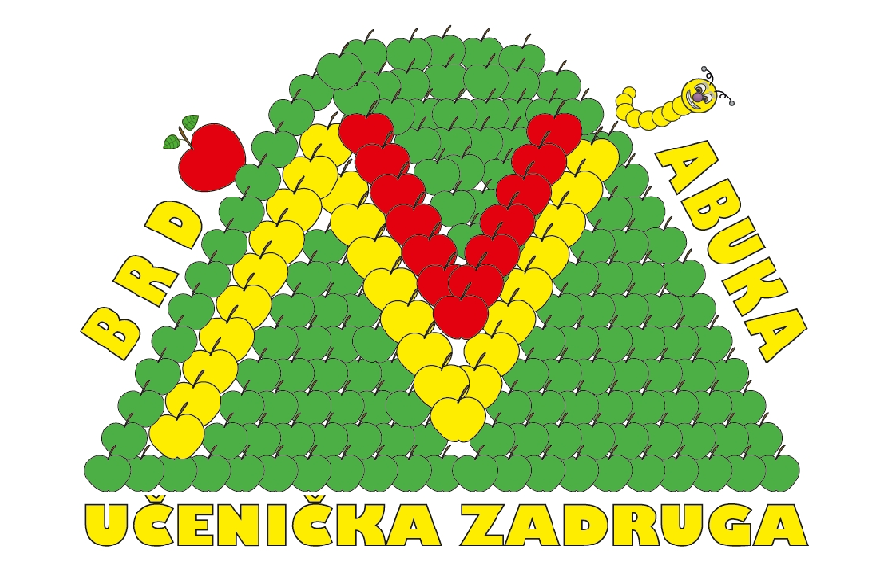 VODITELJ UČENIČKE ZADRUGEMario MilanovićSastavni dijelovi Godišnjeg plana i programa rada škole su:                                                                                                                    Godišnji planovi i programi rada učitelja  Plan i program rada razrednika Prilagođeni planovi i programi rada za učenike s teškoćama Odluke o tjednim zaduženjima odgojno-obrazovnih radnikaPriloziNaziv škole:OŠ „VLADIMIR NAZOR“Adresa škole:STJEPANA RADIĆA 3Županija:BRODSKO – POSAVSKATelefonski broj: 035/ 342 – 317 (ravnateljica)035/342 – 271 (tajništvo)Internetska pošta:ured@os-vnazor-adzamovci.skole.hrInternetska adresa:www.os-vnazor-adzamovci.skole.hrŠifra škole:12-348-002Matični broj škole:3000320OIB:61859307014Ravnatelj škole:Marija PetričevićZamjenik ravnatelja:Karolina Klarić CrljenkovićBroj učenika:152Broj učenika u razrednoj nastavi:85Broj učenika u predmetnoj nastavi:67Broj učenika s teškoćama u razvoju:11Broj učenika putnika:61Ukupan broj razrednih odjela:14Broj razrednih odjela u matičnoj školi:9Broj razrednih odjela u područnoj školi:5Broj razrednih odjela RN-a:9Broj razrednih odjela PN-a:5Broj smjena:Matična škola – 2 smjene, PŠ BodovaljciPŠ Laze,  PŠ Gunjavci, PŠ Drežnik 1 smjenaBroj radnika:46Broj učitelja predmetne nastave:20Broj učitelja razredne nastave:9Broj stručnih suradnika:2Broj pomoćnika u nastavi:2Broj ostalih radnika:13Broj nestručnih učitelja:2Broj pripravnika:/Broj mentora i savjetnika:4Broj voditelja ŽSV-a:0Broj računala u školi:30Broj tableta:	129Broj pametnih ploča:4Laptopa:75Broj specijaliziranih učionica:3Broj općih učionica:6Broj športskih dvorana:1Broj športskih igrališta:2Školska knjižnica:1Školska kuhinja:1NAZIV PROSTORA            (klasična učionica, kabinet, knjižnica, dvorana) Učionice Učionice Kabineti Kabineti Oznaka stanja opremljenosti Oznaka stanja opremljenosti NAZIV PROSTORA            (klasična učionica, kabinet, knjižnica, dvorana) Broj Veličina  u m2Broj Veličina  u m2Opća  opremljenost Didaktička  opremljenost RAZREDNA NASTAVA 1. razred 54,002 3 2. razred 54,002 3 3. razred 54,002 3 4. razred 54,002 3 PREDMETNA NASTAVA Hrvatski jezik 1 58,46 1 14,95 2 3 Likovna kultura 1 58,46 1 14,95 2 3 Glazbena kultura 1 69,92 1 14,95 2 3 Vjeronauk Strani jezik 1 58,46 1 14,95 3 3 Matematika 1 58,463 3 Priroda i biologija 1 69,92 1 14,95 3 2 Kemija 33Fizika 2 2 Povijest 2 3 Geografija 1 58,46 1 14,95 3 3 Tehnička kultura 1 50,00 - - 2 2 Informatika 1 50,00 - - 3 3 OSTALO Dvorana za TZK 1344- - 33Produženi boravak - - - - - - Knjižnica 1 79,00-- 22 Dvorana za priredbe - - - - - - Zbornica 1 3 3 Uredi 3 3 3 Kuhinja 1 - - 2 - PODRUČNE ŠKOLE Bodovaljci2 126,75 - - 2 3 Laze1 67,80 - - 2 3 Drežnik3 131,55 - - 2 3 Gunjavci1 68,55 - - 2 3 U K U P N O: 22 4 1266 89.7 56 70 Naziv površine (zelene, igrališta, školski vrt, voćnjak) Veličina u m2MATIČNA ŠKOLA Zelene površine 2190IGRALIŠTA: Rukomet 968 Košarka 336 Atletska staza 600 Poligon prava 300 Skakalište 40 UKUPNO: 5667 BRĐANI – VOĆNJAK 2567 PŠ DREŽNIK Zelene površine 821 PŠ GUNJAVCI Zelene površine 1381 PŠ LAZE Zelene površine 1250 Oranica 2 K.JPŠ BODOVALJCI Zelene površine 2344 Oranica 2 K.JUKUPNO: 12797 + 4 K.JNAZIV PROSTORAVELIČINAm2NASTAVNA SREDSTVA I POMAGALAUčionica  1 informatika18 računala za učenike, 1 nastavničko računalo, 1 projektor, 1 pisač, 1 prijenosno računalo, Micro:bitovi ( 20 kom ), 1 zvučnici, slušalice sa mikrofonom za učenike, 27 laptopa za učenikeUčionica 3 (1.r i 4.r.)LCD TV, 2 prijenosna računala (Martina Kraus i  Koraljka Šimić), geografska karta, TVUčionica 4 pri, bio,kem,fiz (5.r.) (3. razred69,92Interaktivni ekran, prijenosno računaloKabinet 4  pri,bio,kem,fiz Ormar s kemikalijama, ormar s kemijskim posuđem, 8 mikroskopa, prijenosno računaloUčionica 5mat(7.a i 2.r.)58,46Interaktivni ekran, 2 prijenosna računala Kabinet  5 mat2 prijenosna računala, 30 tableta, Pametna ploča, Ormarić za punjenje tableta, grafički tablet.Učionica 6 hrv (6.r.)58,46Interaktivni ekran, projektor, zvučnici,  projekcijsko platno, prijenosno računalo Kabinet 6 hrv, pov,geoPov. -Prijenosno računalo, povijesne karteGeo.-prijenosno računalo, zidne karte, globus, sunčev sustav- model, barometar- ručni, kompas- 5 kom.Učionica 7 gk,vje (8.a)69,92Projektor, zvučnik (2x), glazbena linija Philips, projekcijsko platno, elektirčki glasovir Casio, melodičke udaraljke (9x), ritamske udaraljke,klavinovaKabinet 7 gk,vjeSintsajzer, set udaraljki za muziciranje, žičani instrumenti (6x), grafoskop, projektorUčionica 8 ej (7.b)58,46Interaktivni ekran, projektor, zvučnici, prijenosno računalo Kabinet 8 ej2 prijenosna radija, kućno kinoUčionica 9 tk,lk ( 8.b )    58,46projektor, zvučnici, projekcijsko platno, 2 prijenosna računala Kabinet 9 lk,tkAlat za obavljanje praktičnih radova i vježbi, grafoskop, računalo (K. Podgornjak)OSTALE PROSTORIJETajništvo i računovodstvo202 stolna računala, 2 pisača sa skenerom,D-link, telefonPedagogRačunalo, razglas, 2 CD playera, CD/DVD player, stereocassetedeck, pisač, zvučnici, projektor- mobilni, telefonRavnateljRačunalo, laptop, pisačZbornicaračunalo, pisač, kopirni stroj, LCD TVKnjižnica79 m23D printer, računalo, 5 računala za učenike,1 prijenosno računalo, projektor, pisač, oprema za robotiku, CD- player, videorekorder, DVD-player, grafoskop,telefon, LCD TVKuhinjaCD -playerNAZIV PROSTORAVELIČINAu m2OPREMELJENOSTDvoranaGimnastičke i atletske sprave, lopte, mreža za odbojku, mreža za badminton, 2 stola za stolni tenisKabinet TZKPrijenosno računalo, digitalna vaga, cd- player, sportska opremaRadionica kućnog majstora  CD -playerArhiva-UKUPNO:1344 m2PODRUČNA ŠKOLAVELIČINAm2OPREMLJENOSTPŠ Gunjavci68,55 m2 1 prijenosna računala, 3 prijenosna računala za učenike,  1 projektor, 1 pisač, sportski rekvizitiPŠ Drežnik131,55 m21 prijenosno računalo,  3 prijenosna računala za učenike, 1 projektor, 1 pisač, 1 stolno računalo, CD - playersportski  rekvizitiPŠ Bodovaljci126.75 m22 stolna računala,  3 prijenosna računala, 5 prijenosnih računala za učenike, 2 projektora, 1 pisač, 2 CD-playera, 1 televizor , sportski rekviziti*4 tableta s tipkovnicama za učenikePŠ Laze67,80 m21 računalo, 3 prijenosna računala, 1 projektor, 1 tablet, 1 pisač*1 tablet s tipkovnicom za učenikeNASTAVNA SREDSTVA I POMAGALA STANJE STANDARD Audiooprema: 2 Audio i CD playeri1 3 1 Glazbena linija 2 3 1 Fotoaparat 2 3 Informatička oprema: 23Računala 2 3 Tableti33Laptopi33Printeri 33 Pametne ploče33 Projektori 23 Skeneri2 3 Ostala oprema:Klavijature 3 3 Klavinova33Kopirni aparat 33 Karte 2 3 Piano33Mikroskopi 2 3 TZK rekviziti 2 3 Rekviziti za fiziku 13 Rekviziti za TK 2 3 Rekviziti za Kemiju 2 3 KNJIŽNI FONDSTANJEUčenički fond3611Učiteljski fond1539U K U P N O 5150Što se preuređuje ili obnavlja  Za koju namjenu Spajanje na kanalizacijsku mrežu MŠUređenje školske blagovaoniceBolja infrastrukturaBolji uvjeti školske kuhinjeUređenje i postavljanje novih ograda u područnim i matičnoj školi Povećanje sigurnosti i bolji estetski izgled Energetska obnova školePovećana energetska učinkovitost i ušteda energijeRazdoblje Namjena ili opis opreme Predračunska vrijednost ulaganja u kn 2023./2024.Knjižnica-obvezna Lek.   600 €Nastavna sredstva i pomagala 1 300 €Opremanje blagovaonice10.000€ €Kemija-kemikalije 200 €TZK-rekviziti 200 €TK-robotika 400 €Stroj za pranje poda u dvorani3 500 €Printeri 500 €Garderobni ormari 2000 €Police za arhivu600 €Nabavka ormara1500 €UKUPNO:20 800 €Ime i prezimeZvanjeStupanj stručne spremePredmet koji predajeMentor/SavjetnikTihana Čočić Butinadipl.učiteljVSSrazredna nast.Tonka DošlićučiteljsavjetnikVSSrazredna nast.SavjetnikMartina Krausučitelj mentorVSSrazredna nast.MentorKoraljka Šimićučitelj savjetnikVSSrazredna nast.SavjetnikMarina Milkovićdipl.učiteljVSSrazredna nast.Anita Rostohardipl.učiteljVSSrazredna nast.Jelena Bradašićučitelj mentorVSSrazredna nast.MentorMonika Vlaovićdipl.učiteljVSSrazredna nast.Zdravka Špehardipl.učiteljVSSrazredna nast.Ime i prezimeStrukaStupanj školske spremePredmet koji predajeMentorSavjetnikNikolina Mihaljevićprof.hrv.j. i književnostiVSShrvatski jezikNikolina Blažićprof. hrv. j. i književnostiVSShrvatski jezikAntonija Boškovićmag.educ. chem.VSSkemijaTamara Majermag. edukacije likovne kultureVSSlikovna kulturaMarija Šimić/Katarina Marićmag.glazbene umjetnostiVSSglazbena kulturaIvana Jevakdipl.uč. s p.p.eng. j.VSSengleski jezikMartina Topčić/Dino Mujićmag.edukacije engl. jezika i književnosti i mag. turkologijeVSSengleski jezikMario Matoševićdipl.ing.graf.teh.VSSmatematikaIvana Klarićuniv.bacc.math.VŠSmatematikaJosip Akmačićprof.fizike i informatikeVSSfizikaValentina Lepan/mag. biol.VSSpriroda,biologijaTomislav Bodrožićprof.geografijeVSSgeografijaMario Milanovićprof.pov.VSSpovijestKrešimir Podgornjakdipl.ing prometaVSStehnička kulturaDavid Grgićmag. kineziologijeVSSTZKSanja Bićanić /Nikolina Jugovićmag.prim.edu. s p.p inf.VSSinformatikaKarolina Klarić Crljenkovićmag. prim. educ. s p.p. inf.VSSinformatikaIvan Stojićdipl.ing.preh.tehn.VSSnjemački jezikNeda Mujićmag teologijeVSSvjeronaukMarko Iličićdiplomirani teologVSSvjeronaukRed. BrojIme i prezimeZvanjeStupanj stručne spremeRadno mjestoMentor-savjetnik1. Marija Petričević Mag.rel.ped. i katehetike      VSS Ravnateljica 2. Kristina Marjanović dipl. knjižničar       VSS Knjižničarka 3. Dijana Špoljarićprof.geo. i pedagogije       VSS Pedagog Red. BrojIme i prezimeZvanjeStupanj  stručne spremeRadno mjesto1.Dorotea Perić /Kristina Vlaovićdipl. pravnikmagistar pravaVSStajnik škole2.Jasminka ŠpanićDevićekonomistVŠSračunovođa3.Ana ŠimunovićkuharSSSkuharica      4.Josipa ŠimunovićkuharSSSkuharica5.Matija Babićstrojarstvo-plinoinstalaterSSSdomar6.Goran OdakalatničarSSSdomar7.Draženka Lalićpr.matematički teh.SSSspremačica8.Slavica FranjkovićkrojačSSSspremačica9.Anka Dautovićnekvalif.radnicaNKVspremačica10.Gordana Savić-TerzićkrojačSSSspremačica11.Draga Grganićnekvalif.radnicaNKVspremačica12.Željka Konjevićnekvalif.radnicaNKVspremačicaRed. br.Ime i prezime učiteljaRazredRedovna  nastavaRad razrednikaDopunska nastavaDodatna nastavaINARad u prod.bor.Ukupno neposred. radOstali    PosloviUKUPNOUKUPNORed. br.Ime i prezime učiteljaRazredRedovna  nastavaRad razrednikaDopunska nastavaDodatna nastavaINARad u prod.bor.Ukupno neposred. radOstali    PosloviTjednoGodišnje1.Martina Kraus1.16211121194017762.Koraljka Šimić4.b.15211120204017763.Tihana Čočić Butina2/3.16211121194017764.Tonka Došlić4.a.15211120204017765.Anita Rostohar   1./2.16211121194017766.Jelena Bradašić1./2./3.1621Sindikat3122184018507.Monika Vlaović2./3.16211121194017768.Marina Milković3.16211121194017769.Zdravka Špehar1./2./3.1621112119401776Red. BrojIme i prezime učiteljaPredmet koji predajeRazrednikPredaje u razredimaPredaje u razredimaPredaje u razredimaPredaje u razredimaRedovna  nastavaIzborna nastavaOstali poslovičl.40 i 52KUDOPDODINAUkupno nepos. radOstali i Posebni posloviUKUPNOUKUPNORed. BrojIme i prezime učiteljaPredmet koji predaje1.- 4.5.6.7.8.Redovna  nastavaIzborna nastavaOstali poslovičl.40 i 52KUDOPDODINAUkupno nepos. radTjednoGodišnje1.Nikolina Mihaljević5./6./7./8.bhrvatski jezik5544182 1122 18 40 17762.Nikolina Blažić8.ahrvatski jezik4415493993.Tamara Majer 5. – 8.likovna kultura6.r1112522 911208964.Marija Šimić4.– 8.(zamjena Katarina Marić)glazbena kultura211127211010209005.Ivana Jevak4.- 8.engleskijezik8.a.23336173123 17 40 17766.Martina Topčić4.a – MŠ i 1.-4.PŠ (zamjena Dino Musić)engleskijezik16218163415307.Mario Matošević 5./6./8.a.,b.matematika4481632 122 18 40 18138.Ivana Klarić7.r.matematika4153   83559.Josip Akmačić7.r.  / 8a,bfizika24 6211141567210.Valentina Lepan5. – 8. (zamjena Ana Ribarić)priroda-biologija1,52249,5211,57.51985111.Antonija Bošković 7.r./8a,b(zamjena Luka Stazić)kemija2461761358712.Tomislav Bodrožić5. – 8.geografija 1,52249,5211,57,51984313.Mario Milanović 5. – 8.povijest 8.b.22241022 141428124314.Krešimir Podgornjak5. -8.tehnička kultura 111 251651148815.David Grgić5.- 8.TZK 7.r.222 41022141428125416.Sanja Bićanić Vukšić(zamjena Nikolina Jugović)1.-8.informatika 822244181132416 40 180017.Karolina Klarić Crljenković1.-4.informatika10102121510251120Red.BrojIme i prezime učiteljaPredmet koji predajeRazrednikPredaje u razredimaPredaje u razredimaPredaje u razredimaPredaje u razredimaRedovna nastavaIzborna nastavaOstali poslovi čl. 53. KUDop.Dod.INAUkupno nepo. RadOstali iPosebni posloviUKUPNOUKUPNORed.BrojIme i prezime učiteljaPredmet koji predaje1.-4.5.67.8.Redovna nastavaIzborna nastavaOstali poslovi čl. 53. KUDop.Dod.INAUkupno nepo. RadTjednoGodišnje18.Neda Mujić1.-8.vjeronauk5.r82224184241640177619.Marko IličićPŠ1.-4.vjeronauk10----1011192088820.Ivan Stojić4. – 8.njemački jezik2222210121311241065Red. BrojIme i prezime radnikaStrukaRadno mjestoRadno vrijeme(od – do)Rad sa strankama(od – do)Broj sati tjednoBroj sati godišnjeg zaduženja1.Marija PetričevićMag. rel.ped. i katehetikeravnateljica7,00- 15,00h10.00– 12.00 h4020162.Dijana Špoljarićprof.geografije i pedagogijepedagog8.00 -14.00 h8.00 -14.00 h4020163.Kristina Marjanovićdipl. knjižničarknjižničar8.00 -14.00 h8.00 -14.00 h402016Red. BrojIme i prezime 	radnika Struka Radno mjesto Radno vrijeme (od – do)Broj sati tjedno Broj sati godišnjeg zaduženja 1. Dorotea Perićdipl.pravnikmag. pravatajnik škole 7,00-15,00 40 20162. Jasminka Španić-Devićekonomist računovođa 7,00-15,00 40 20163. Ana Šimunovićkuharicakuharica6,30-11,3013,30-  16,304020164. Matija Babićplinoinstalaterdomar7,00 – 15,0040 20165. Anka Dautovićnekv. radnikspremačica 7,00-11,00-16,00-20,0010,00-14,00-16,00-20,0012,00-20,0040 20166. Draženka Lalić mat. tehničar spremačica 7,00-11,00-16,00-20,0010,00-14,00-16,00-20,0012,00-20,0040 20167. Slavica Franjkovićkrojač spremačica 7,00-11,00-16,00-20,0010,00-14,00-16,00-20,0012,00-20,0040 20168. Gordana Savić-Terzićnekv. radnikspremačica 7,00-9,20h13,30 – 17,30311562,49. Draga Grganićnekv.radnikspremačica spremačica7,00-8,00h 13,00 – 14.4014 705,610. Željka Konjevićnekv. radnikspremačica 7,00 – 8,0016,00-18,20 17 856,811.Goran Odakalatničardomar7,00 – 11,00201008Početak i završetak nastaveMatična školaPodručne škole1.smjena 8,00 – 14.058.00 – 13.052.smjena 12.30 – 17.35-1.sat8.00– 8.452.sat8.50 – 9.353.sat9.50 – 10.354.sat10.50 – 11.355.sat11.40 – 12.256.sat12.30 – 13.157.sat13.20 – 14.051.sat12.30 – 13.152.sat13.20 – 14.053.sat14.20 – 15.054.sat15.10 – 15.555.sat16.00 – 16.456.sat16.50 – 17.351.sat8.00 – 8.452.sat8.50 – 9.353.sat9.50 – 10.354.sat10.40 – 11.255.sat11.30 – 12.156.sat12.20 – 13.05PolazakMjestoPovratak7.30 hBodovaljci14.05 hPET 13.15 h7.40 hLaze14.05 hPET 13.15 h7.40 hDrežnik14.05 hPET 13.15 h7.45 hGunjavci14.05 hPET 13.15 hIme i prezime učiteljaRazred/školaVrijeme održavanja informativnih razgovoraMartina KrausMŠSrijeda 7. sat 13:20 – 14: 05Tihana Čočić Butina2. i 3.MŠ AdžamovciSrijeda 4.sat:15,10-15,55Tonka Došlić4. a MŠ AdžamovciSrijeda 2. sat: 8:50-9:35Koraljka Šimić4. b MŠ AdžamovciČetvrtak 2. sat - 8,50 – 9,35Zdravka Špehar PŠ Gunjavci,1./2./3.r.Utorak, 4.sat: 10,40-11,25 Jelena BradašićPŠ Laze,1.,2. i 3.rSrijeda , 4.sat 10,40 – 11,25Marina Milković 3.r. PŠ BodovaljciPetak, 4.sat 10,40-11,25 Anita Rostohar1. i 2.r. PŠBodovaljciPonedjeljak 4. sat – 10,40 - 11,25Monika Vlaović2. i 3.r. PŠDrežnikPonedjeljak 4. sat – 10,40 - 11,25Ime i prezime učiteljaRazredVrijeme održavanja informativnih razgovora( Upisati broj sata i vrijeme )Ivana Jevak 8. aPetak 3. sat, 9:50 – 10:35Tamara Majer6.aPonedjeljak 4.sat, 10:50-11:35Neda Mujić5.a.Srijeda 3.sat, poslijepodne 14.20-15.00David Grgić7.aČetvrtak 2 sat, 8,50 – 9,35Mario Milanović8.bUtorak 5.sat 11:40-12:25Ivan StojićNjemački jezikSrijeda 5. sat 11.40 - 12.25Nikolina BlažićHrvatski jezikČetvrtak 3. sat (9.50 - 10.35)Nikolina MihaljevićHrvatski jezikSrijeda 3.sat (9.50 - 10.35)Katarina MarićGlazbena kulturaUtorak 2.sat (8:50 – 9:35)Krešimir PodgornjakTehnička kulturaUtorak 4. sat (10:50-11:35)Mario MatoševićMatematikaPonedjeljak 3. sat (9:50-10:35)Nikolina JugovićInformatikaPetak 3. sat (9.50 - 10.35)Karolina Klarić CrljenkovićInformatika Četvrtak 4. sat (10.50 - 11.35)David GrgićTZKČetvrtak 2 sat, 8,50 – 9,35Marko IličićVjeronaukPonedjeljak  3. sat 9.50-10.35 Ana RibarićBiologijaSrijeda 4. sat (10:50 – 11:35)Tomislav BodrožićGeografijaUtorak 4. sat (10:50 - 11:35)Josip AkmačićFizikaSrijeda 3.sat ( 9:50-10:35 )Luka StazićKemijaSrijeda 8.sat ( 14.05 – 14.50)Dino MusićEngleski jezikSrijeda 3.sat ( 9.50 – 10.35)PONUTOSRIČETPETDoček busa i 1.veliki odmorKrešimir PodgornjakNeda MujićKoraljka ŠimićKrešimir PodgornjakKatarina Marić Ana RibarićJosip AkmačićTomislav BodrožićNikolina MihaljevićNikolina BlažićDavid GrgićMario MatoševićMario MilanovićIvana JevakNikolina Jugović2.veliki odmor i ispraćaj busa  - Josip Akmačić - Tamara Majer - Mario Milanović - Ivana Jevak - Neda Mujić - Ivan Stojić - Luka Stazić- Nikolina Jugović - Tamara Majer - Tomislav Bodrožić - Nikolina Mihaljević - Ana Ribarić - David Grgić - Ivan Stojić - Mario MatoševićMjesecMjesecBroj danaBroj danaBlagdani i neradni daniDan škole, grada, općine, župe, školske priredbe…MjesecMjesecradnihnastavnihBlagdani i neradni daniDan škole, grada, općine, župe, školske priredbe…I.polugodište  4. rujna - 22. prosincaIX.IX.21201 nenas.04.09. Početak školske godine8.09. Jesenski izlet na StrmacI.polugodište  4. rujna - 22. prosincaX.X.2220230.10 – 1.11. – jesenski odmor za učenike i slobodni dani za učitelje po čl. 21 KU – (2 dana)I.polugodište  4. rujna - 22. prosincaXI.XI.212111.11. Svi svetiI.polugodište  4. rujna - 22. prosincaXII.XII.1916625.12. Božić26.12. Sv. Stjepan prvomučenik25.12. –5.01. Prvi dio zimskog odmora za učenike27.12. – 29.12. slobodni dani za učitelje na temelju čl. 21 KU (3 dana)UKUPNO I. polugodišteUKUPNO I. polugodišteUKUPNO I. polugodište83779II. polugodište 8. siječnja - 21. lipnjaII. polugodište 8. siječnja - 21. lipnjaI.221811.01. – Nova Godina1.01. – Nova GodinaII. polugodište 8. siječnja - 21. lipnjaII. polugodište 8. siječnja - 21. lipnjaII.2116019.02. – 23.02. Drugi dio zimskog odmora za učenike19.02. – 23.02. Drugi dio zimskog odmora za učenikeIII.2119228.03. – 5.04 proljetni odmor za učenike i slobodni dani za učitelje po čl.21 KU (2 dana)28.03. – 5.04 proljetni odmor za učenike i slobodni dani za učitelje po čl.21 KU (2 dana)IV.211741.04. Uskrsni ponedjeljak2.-5.04. slobodni dani za učitelje po čl.21 KU (4 dana)1.04. Uskrsni ponedjeljak2.-5.04. slobodni dani za učitelje po čl.21 KU (4 dana)V.21201 nenastavni11.05. Praznik rada29.05. – Dan škole30.05. Dan državnosti i Tijelovo31.05. – Stručna ekskurzija učitelja1.05. Praznik rada29.05. – Dan škole30.05. Dan državnosti i Tijelovo31.05. – Stručna ekskurzija učiteljaVI.20152 nenastavna27.06. – Ekskurzije učenika21.06.2024. Zadnji dan nastaveSportski dan24. i 25.06 – Godišnji odmori za one koji nisu koristili 2 dana tijekom godine7.06. – Ekskurzije učenika21.06.2024. Zadnji dan nastaveSportski dan24. i 25.06 – Godišnji odmori za one koji nisu koristili 2 dana tijekom godineUK. II. PolugodišteUK. II. Polugodište12610510UKUPNO:UKUPNO:209182191.studenogaSvi sveti18.studenogaDan sjećanja na žrtve domovinskog rata,Vukovara i Škabrnje25.prosincaBožić26.prosincaSveti Stjepan1.siječnjaNova godina6.siječnjaSveta tri kralja31.ožujkaUskrs1.travnjaUskrsni ponedjeljak1.svibnjaMeđunarodni praznik rada30.svibnjaDan državnosti i Tijelovo22.lipnjaDan antifašističke borbe5.kolovozaDan pobjede i domovinske zahvalnostiDan hrvatskih branitelja15.kolovozaVelika GospaRazredučenikaodjeladjevoj-čicaponavlja-čaPrimjer. oblik školovanja (uč. s Rješ.)PrehranaPrehranaPutnikaPutnikaU boravkuU boravkuIme i prezime razrednikaRazredučenikaodjeladjevoj-čicaponavlja-čaPrimjer. oblik školovanja (uč. s Rješ.)UžinaobjedDo 5 kmPreko5kmcijeProd.Ime i prezime razrednikaI.71200707000Martina KrausII./III.15170015015000Tihana Čočić ButinaIV.a1014021004600Tonka DošlićIV.b1116021104700Koraljka ŠimićUkupnoI-IV.4341904430301300V.r.15190015051000Neda MujićVI.r.16180216031300Tamara MajerVII.r.171701170   51200David GrgićVIII.a.91701900900Ivana JevakVIII.b.1013001004600Mario MilanovićUkupno V-VIII6753404670175000Ukupno I-VIII00PŠ DrežnikII.20,5100202000Monika VlaovićIII.20,5001202000Monika VlaovićUkupno 41101404000PŠ GunjavciI. 30,34200303000Zdravka ŠpeharII. 40,34200404000Zdravka ŠpeharIII. 20,35000202000Zdravka ŠpeharUkupno 91400909000PŠ BodovaljciI. 50,5300505000Anita RostoharII. 60,5400606000Anita RostoharIII. 91501909000Marina MilkovićUKUPNO 202120120020000PŠ LazeI .20,34000202000Jelena BradašićII.20,34100202000Jelena Bradašić III. 50,35301505000Jelena BradašićUkupno 91401909000Ukupno PŠ 425210342042000Ukupno I-IV 4344004430301300Ukupno I-VIII 15214740111520476300Rješenjem određen oblik rada Broj učenika s primjerenim oblikom školovanja po razredima Broj učenika s primjerenim oblikom školovanja po razredima Broj učenika s primjerenim oblikom školovanja po razredima Broj učenika s primjerenim oblikom školovanja po razredima Broj učenika s primjerenim oblikom školovanja po razredima Broj učenika s primjerenim oblikom školovanja po razredima Broj učenika s primjerenim oblikom školovanja po razredima Broj učenika s primjerenim oblikom školovanja po razredima Ukupno Rješenjem određen oblik rada I. II. III. IV. V. VI. VII. VIII. Ukupno Prilagođeni program 32211      9Individualizirani  pristup22Naziv predmetaIII/IIIII/IIIIVaIVaIVbV VIVIIVIIIaVIII bHrvatski jezik175175175175175175175175140140140Likovna kultura3535353535353535353535Glazbena kultura3535353535353535353535Engleski jezik707070707070105105105105105Matematika140140140140140140140140140140140Priroda52,552,5Biologija707070Kemija707070Fizika707070PID707070105105105Povijest7070707070Zemljopis52,552,5707070Tehnička kultura3535353535TZK1051051057070707070707070Vjeronauk7070707070707070707070Njemački707070707070Informatika7070707070707070707070UKUPNO770770770840840840980980112011201120UKUPNO SVI85408540Naziv predmetaPO Drežnik2./3PO Drežnik2./3POLaze1./2./3.PO BodovaljciPO BodovaljciPO Gunjavci1./2./3.PO Gunjavci1./2./3.UKUPNONaziv predmetaPO Drežnik2./3PO Drežnik2./3POLaze1./2./3.2.1./3.PO Gunjavci1./2./3.PO Gunjavci1./2./3.Hrvatski jezik175175175175175875Likovna kultura3535353535175Glazbena kultura3535353535175Engleski jezik7070707070350Matematika140140140140140700PID7070707070350TZK105105105105105525Vjeronauk7070707070350Njemački-------Informatika7070707070350UKUPNO:7707707707707703850VjeronaukRazredBroj učenikaBroj grupaIzvršitelj programaPlanirano sati Planirano sati VjeronaukRazredBroj učenikaBroj grupaIzvršitelj programaT GVjeronaukI. 71 Neda Mujić2 70 VjeronaukII. 81 Neda Mujić2 70 VjeronaukIII. 7Neda Mujić2 70 VjeronaukIV.a101VjeronaukIV.b111 Neda Mujić2 70 PŠ DrežnikII./III41 Marko Iličić2 70 PŠGunjavciI./II./III.91 Marko Iličić2 70 PŠBodovaljciI./III.111Marko Iličić2 70 PŠBodovaljciII.91Marko Iličić270PŠ LazeI./II./III.91Marko Iličić270UKUPNO I. – IV.UKUPNO I. – IV.851018630VjeronaukV. 151Neda Mujić270VjeronaukVI. 161Neda Mujić270VjeronaukVII. 171Neda Mujić4140VjeronaukVIII. 192Neda Mujić4140UKUPNO  V. – VIII. UKUPNO  V. – VIII. 67612420UKUPNO  I. – VIII.UKUPNO  I. – VIII.15214301050Njemački jezikRazred Broj učenika Broj grupa Izvršitelj programa Planirano sati Planirano sati Njemački jezikRazred Broj učenika Broj grupa T G Njemački jezikIV.111Ivan Stojić270Njemački jezikV.81Ivan Stojić270Njemački jezikVI. 71Ivan Stojić2 70 Njemački jezikVII. 41Ivan Stojić2 70 Njemački jezikVIII. 91Ivan Stojić2 70 Njemački jezikUKUPNO  IV. – VIII. UKUPNO  IV. – VIII. 39510350InformatikaRazredBroj učenikaBroj grupaIzvršitelj programaPlanirano satiPlanirano satiInformatikaRazredBroj učenikaBroj grupaTGInformatikaI.71Sanja Bićanić270InformatikaII/III.151Sanja Bićanić270InformatikaIV.212Sanja Bićanić2140InformatikaVII.171Sanja Bićanić270InformatikaVIII.192Sanja Bićanić4140PŠ DrežnikPŠ Drežnik41Karolina Klarić Crljenković270PŠ GunjavciPŠ Gunjavci91Karolina Klarić Crljenković270PŠ LazePŠ Laze91Karolina Klarić Crljenković270PŠ BodovaljciPŠ Bodovaljci202Karolina Klarić Crljenković4140UKUPNO I .-IV.UKUPNO I .-IV.85916630UKUPNOVII. – VIII.UKUPNOVII. – VIII.121126210Razred   Predmet i broj učenika    Predmet i broj učenika    Predmet i broj učenika Broj sati    T                 GBroj sati    T                 GUčiteljRazredHRVENGMAT.Broj sati    T                 GBroj sati    T                 GUčiteljI.1     35Matina KrausII./III.135Tihana Čočić ButinaIV.a24135Tonka DošlićIV.b44135Koraljka ŠimićUKUPNO : I.-IV.4140PŠDrežnikII./III.11135Monika VlaovićPŠ LazeI./II./III.22135Jelena BradašićPŠGunjavciI./II./III.23135Zdravka ŠpeharPŠBodovaljciI./II.22135Anita RostoharIII.232135Marina MilkovićPREDMETNA NASTAVAbr.učenikaBroj sati    T                GBroj sati    T                GUčitelj4. -8.r.engleski jezik233105Ivana Jevak5., 6., 8.r.hrvatski jezik6270Nikolina Mihaljević7.r.hrvatski jezik3135Nikolina Blažić5.,6.,8.a , 8.bmatematika13270Mario Matošević7.r.matematika135Ivana Klarić7./8..r.fizika3135Josip AkmačićRazredNaziv programaBroj učenikaBroj sati    T                GBroj sati    T                GUčiteljI.Matematika51   35Martina KrausII. /III.Hrvatski jezik6135Tihana Čočić ButinaIV.aMatematika3135Tonka DošlićIV. bMatematika9135Koraljka ŠimićPŠDrežnik          II./IIIMatematika3135Monika VlaovićPŠGunjavciI./II./III.Matematika 6135Zdravka ŠpeharPŠBodovaljciI./II.Matematka4135Anita RostoharIII.Matematika5135Marina MilkovićEngleski jezik4135Dino MusićPREDMETNA NASTAVANaziv programaBrojučenikaBroj sati   T                GBroj sati   T                GUčiteljNjemački jezikDodatna iz Njemačkog jezika6270Ivan StojićInformatikaDodatna nastava iz informatike4270Sanja BićanićVukšićInformatikaDodatna nastava iz informatike11135Karolina Klarić CrljenkovićKemija Dodatna nastava iz kemije13135Luka StazićPovijestDodatna nastava iz povijesti4270Mario MilanovićEngleski jezikDodatna nastava iz Engleskog jezika4135Ivana JevakHrvatski jezikDodatna nastava iz Hrvatskog jezika2135Nikolina MihaljevićTehnička kulturaDodatna nastava iz tehničke kulture4135Krešimir PodgornjakRazredNazivBroj učenikaBr.sati  T             GBr.sati  T             GUčiteljI.Folklorna skupina6135Martina KrausII. /III.Mali pjevački zbor15135Tihana Čočić ButinaIV. aDramsko-recitatorska skupina9135Tonka DošlićIV. bMali volonteri8135Koraljka ŠimićPŠDrežnikII./III.Kreativna skupina4135Monika VlaovićPŠ LazeI./II./III.Kreativna skupina9135Jelena BradašićPŠGunjavciI./II./III..Kreativna skupina 9135Zdravka ŠpeharPŠBodovaljciI./II.Mala stvaraonica11135Anita RostoharI1I.Kreativna skupina9135Marina MilkovićPREDMETNA NASTAVANazivBroj učenikaBr.sati  T             GBr.sati  T             G        Učitelj5.- 8.r.Domaćinstvo6270Neda Mujić5.- 8.r.Kreativna skupina13270Neda Mujić5. – 8.r.Likovna skupina 2135Tamara Majer5. – 8.r.Estetsko uređenje škole5270Tamara Majer5. – 8.r.Zlatne ruke8270Nikolina Jugović5. – 8.r.Nogomet10135David Grgić5. – 8.r.Košarka18135David Grgić5. – 8.r.Školski sportski klub20270David Grgić5. – 8.r.Robotika6270Karolina Klarić Crljenković5. – 8.rKnjiževna stvaraonica3135Nikolina Mihaljević5. – 8.r.Kartografija6270Tomislav Bodrožić5.- 8.r.Višeglasni pjevački zbor10270Marija Šimić5. – 8.r.Klavir2135Marija Šimić5. – 8.r.Web team4135Nikolina Jugović4.-6.r.Mladi knjižničari 10135Kristina Marjanović5.-8.r.Voćarska skupina22270Ana Ribarić            1.-8.r.Učenička zadruga7270Mario MilanovićSADRŽAJ RADA SADRŽAJ RADA Predviđeno vrijeme ostvarivanja Predviđeno vrijeme u satima 1. POSLOVI  PLANIRANJA  I  PROGRAMIRANJA POSLOVI  PLANIRANJA  I  PROGRAMIRANJA 2111.1. Izrada Godišnjeg plana i programa rada škole 1.1. Izrada Godišnjeg plana i programa rada škole VI – IX 101.2. Izrada plana i programa rada ravnatelja 1.2. Izrada plana i programa rada ravnatelja VI – IX 21.3. Koordinacija u izradi predmetnih kurikuluma 1.3. Koordinacija u izradi predmetnih kurikuluma VI – IX 101.4. Izrada školskog kurikuluma 1.4. Izrada školskog kurikuluma VI – IX 201.5. Izrada Razvojnog plana i programa škole 1.5. Izrada Razvojnog plana i programa škole VI – IX 101.6. Planiranje i programiranje rada Učiteljskog i Razrednih vijeća 1.6. Planiranje i programiranje rada Učiteljskog i Razrednih vijeća IX – VI 20 1.7. Izrada zaduženja učitelja 1.7. Izrada zaduženja učitelja VI – VIII 10 1.8. Izrada smjernica i pomoć učiteljima pri tematskim planiranjima 1.8. Izrada smjernica i pomoć učiteljima pri tematskim planiranjima IX – VI 10 1.9. Planiranje i organizacija školskih projekata 1.9. Planiranje i organizacija školskih projekata IX – VI 70 1.10. Planiranje i organizacija stručnog usavršavanja 1.10. Planiranje i organizacija stručnog usavršavanja IX – VI 10 1.11. Planiranje nabave opreme i namještaja 1.11. Planiranje nabave opreme i namještaja IX – VI 10 1.12. Planiranje i organizacija uređenja okoliša škole 1.12. Planiranje i organizacija uređenja okoliša škole IX – VI 10 1.13. Ostali poslovi 1.13. Ostali poslovi IX – VIII 20 2.POSLOVI  ORGANIZACIJE  I KOORDINACIJE RADA POSLOVI  ORGANIZACIJE  I KOORDINACIJE RADA IX – VIII3502.1. Izrada prijedloga organizacije rada Škole (broj razrednih odjela, broj smjena, radno vrijeme smjena, organizacija rada izborne nastave, INA, izrada kompletne organizacije rada Škole). 2.1. Izrada prijedloga organizacije rada Škole (broj razrednih odjela, broj smjena, radno vrijeme smjena, organizacija rada izborne nastave, INA, izrada kompletne organizacije rada Škole). VIII. – IX.202.2. Izrada Godišnjeg kalendara rada škole 2.2. Izrada Godišnjeg kalendara rada škole VIII – IX 5 2.3. Izrada strukture radnog vremena i zaduženja učitelja 2.3. Izrada strukture radnog vremena i zaduženja učitelja VI – IX 10 2.4. Organizacija i koordinacija vanjskog vrednovanja prema planu NCVVO-a 2.4. Organizacija i koordinacija vanjskog vrednovanja prema planu NCVVO-a IX – VI 10 2.5. Organizacija i koordinacija samovrednovanja škole 2.5. Organizacija i koordinacija samovrednovanja škole IX – VI 10 2.6. Organizacija prijevoza i prehrane učenika 2.6. Organizacija prijevoza i prehrane učenika IX – VII 202.7. Organizacija i koordinacija zdravstvene i socijalne zaštite učenika 2.7. Organizacija i koordinacija zdravstvene i socijalne zaštite učenika IX – VI 10 2.8. Organizacija i priprema izvanučionične nastave, izleta i ekskurzija 2.8. Organizacija i priprema izvanučionične nastave, izleta i ekskurzija IX – VI 202.9. Organizacija i koordinacija rada kolegijalnih tijela škole 2.9. Organizacija i koordinacija rada kolegijalnih tijela škole IX – VIII 502.10. Organizacija i koordinacija upisa učenika u 1. razred 2.10. Organizacija i koordinacija upisa učenika u 1. razred IV – VII 102.11. Organizacija i koordinacija obilježavanja državnih blagdana i praznika 2.11. Organizacija i koordinacija obilježavanja državnih blagdana i praznika IX – VI 10 2.12. Organizacija zamjena nenazočnih učitelja  2.12. Organizacija zamjena nenazočnih učitelja  IX – VI 602.13. Organizacija popravnih, predmetnih i razrednih ispita  2.13. Organizacija popravnih, predmetnih i razrednih ispita  VI i VIII 5 2.14. Organizacija poslova vezana uz odabir udžbenika 2.14. Organizacija poslova vezana uz odabir udžbenika V-IX 30 2.15. Poslovi vezani uz natjecanja učenika 2.15. Poslovi vezani uz natjecanja učenika I-VI 302.16. Organizacija popravaka, uređenja, adaptacija  prostora 2.16. Organizacija popravaka, uređenja, adaptacija  prostora I i VIII 502.17. Ostali poslovi 2.17. Ostali poslovi IX – VIII 503. PRAĆENJE REALIZACIJE PLANIRANOG RADA ŠKOLE PRAĆENJE REALIZACIJE PLANIRANOG RADA ŠKOLE 2453.1. Praćenje i  uvid u ostvarenje Plana i programa rada škole 3.1. Praćenje i  uvid u ostvarenje Plana i programa rada škole IX – VI 303.2. Vrednovanje i analiza uspjeha na kraju odgojno obrazovnih razdoblja 3.2. Vrednovanje i analiza uspjeha na kraju odgojno obrazovnih razdoblja XII i VI 353.3. Administrativno pedagoško instruktivni rad s učiteljima, stručnim suradnicima i pripravnicima 3.3. Administrativno pedagoško instruktivni rad s učiteljima, stručnim suradnicima i pripravnicima IX – VI 30 3.4. Praćenje rada školskih povjerenstava 3.4. Praćenje rada školskih povjerenstava IX – VI 20 3.5. Praćenje i koordinacija rada administrativne službe 3.5. Praćenje i koordinacija rada administrativne službe IX – VIII 203.6. Praćenje i koordinacija rada tehničke službe 3.6. Praćenje i koordinacija rada tehničke službe IX – VIII 30 3.7. Praćenje i analiza suradnje s institucijama izvan škole 3.7. Praćenje i analiza suradnje s institucijama izvan škole IX – VIII 30 3.8. Kontrola pedagoške dokumentacije 3.8. Kontrola pedagoške dokumentacije IX – VIII 30 3.9. Ostali poslovi 3.9. Ostali poslovi IX – VIII 204.RAD U STRUČNIM I KOLEGIJALNIM TIJELIMA ŠKOLE RAD U STRUČNIM I KOLEGIJALNIM TIJELIMA ŠKOLE 804.1. Planiranje, pripremanje i vođenje sjednica kolegijalnih  i stručnih tijela 4.1. Planiranje, pripremanje i vođenje sjednica kolegijalnih  i stručnih tijela IX – VIII 50 4.2. Suradnja sa Sindikalnom podružnicom škole 4.2. Suradnja sa Sindikalnom podružnicom škole IX – VIII 34.3. Ostali poslovi 4.3. Ostali poslovi IX – VIII 27 5.RAD S UČENICIMA, UČITELJIMA, STRUČNIM SURADNICIMA I RODITELJIMA RAD S UČENICIMA, UČITELJIMA, STRUČNIM SURADNICIMA I RODITELJIMA 2505.1. Dnevna, tjedna i mjesečna planiranja s učiteljima i suradnicima 5.1. Dnevna, tjedna i mjesečna planiranja s učiteljima i suradnicima IX – VIII 20 5.2. Praćenje rada učeničkih društava, grupa i pomoć pri radu 5.2. Praćenje rada učeničkih društava, grupa i pomoć pri radu IX – VI 405.3. Briga o sigurnosti, pravima i obvezama učenika 5.3. Briga o sigurnosti, pravima i obvezama učenika IX – VI 505.4. Suradnja i pomoć pri realizaciji poslova svih djelatnika škole 5.4. Suradnja i pomoć pri realizaciji poslova svih djelatnika škole IX – VIII 50 5.5. Briga o sigurnosti, pravima i obvezama svih zaposlenika 5.5. Briga o sigurnosti, pravima i obvezama svih zaposlenika IX – VIII 30 5.6. Savjetodavni rad s roditeljima /individualno i skupno/ 5.6. Savjetodavni rad s roditeljima /individualno i skupno/ IX – VIII 205.7. Uvođenje pripravnika u odgojno-obrazovni rad 5.7. Uvođenje pripravnika u odgojno-obrazovni rad IX – VIII 0 5.8. Poslovi oko napredovanja učitelja i stručnih suradnika 5.8. Poslovi oko napredovanja učitelja i stručnih suradnika IX – VIII 20 5.9. Ostali poslovi 5.9. Ostali poslovi IX – VIII 206.ADMINISTRATIVNO – UPRAVNI I RAČUNOVODSTVENI POSLOVI ADMINISTRATIVNO – UPRAVNI I RAČUNOVODSTVENI POSLOVI 3006.1. Rad i suradnja s tajnikom škole 6.1. Rad i suradnja s tajnikom škole IX – VIII 506.2. Provedba zakonskih i podzakonskih akata te naputaka MZOS-a 6.2. Provedba zakonskih i podzakonskih akata te naputaka MZOS-a IX – VIII 306.3. Usklađivanje i provedba općih i pojedinačnih akata škole 6.3. Usklađivanje i provedba općih i pojedinačnih akata škole IX – VIII 306.4. Provođenje raznih natječaja za potrebe škole 6.4. Provođenje raznih natječaja za potrebe škole IX – VIII 206.5.  Prijem u radni odnos /uz suglasnost Školskog odbora/ 6.5.  Prijem u radni odnos /uz suglasnost Školskog odbora/ IX – VIII 107.6.  Poslovi zastupanja škole 7.6.  Poslovi zastupanja škole IX – VIII 206.7.  Rad i suradnja s računovođom škole 6.7.  Rad i suradnja s računovođom škole IX – VIII 206.8.  Izrada financijskog plana škole 6.8.  Izrada financijskog plana škole VIII – IX 106.9.  Kontrola i nadzor računovodstvenog poslovanja 6.9.  Kontrola i nadzor računovodstvenog poslovanja IX – VIII 206.10.  Organizacija i provedba inventure 6.10.  Organizacija i provedba inventure XII 106.11. Poslovi vezani uz e-matice 6.11. Poslovi vezani uz e-matice VI 106.12. Potpisivanje i provjera svjedodžbi i učeničkih knjižica 6.12. Potpisivanje i provjera svjedodžbi i učeničkih knjižica VI 406.13. Organizacija nabave i podjele potrošnog materijala 6.13. Organizacija nabave i podjele potrošnog materijala VIII i I106.14. Ostali poslovi 6.14. Ostali poslovi IX – VIII 207.SURADNJA  S  UDRUGAMA, USTANOVAMA I INSTITUCIJAMA SURADNJA  S  UDRUGAMA, USTANOVAMA I INSTITUCIJAMA 2807.1. Predstavljanje škole 7.1. Predstavljanje škole IX – VIII 307.2. Suradnja s Ministarstvom znanosti, obrazovanja i športa 7.2. Suradnja s Ministarstvom znanosti, obrazovanja i športa IX – VIII 107.3. Suradnja s Agencijom za odgoj i obrazovanje 7.3. Suradnja s Agencijom za odgoj i obrazovanje IX – VIII 107.4. Suradnja s Nacionalnim centrom za vanjsko vrednovanje obrazovanja 7.4. Suradnja s Nacionalnim centrom za vanjsko vrednovanje obrazovanja IX – VIII 107.5. Suradnja s Agencijom za mobilnost i programe EU 7.5. Suradnja s Agencijom za mobilnost i programe EU IX – VIII 107.6. Suradnja s ostalim Agencijama za obrazovanje na državnoj razini 7.6. Suradnja s ostalim Agencijama za obrazovanje na državnoj razini IX – VIII 107.7. Suradnja s Uredom državne uprave 7.7. Suradnja s Uredom državne uprave IX – VIII 107.8. Suradnja s osnivačem 7.8. Suradnja s osnivačem IX – VIII 207.9. Suradnja s Zavodom za zapošljavanje 7.9. Suradnja s Zavodom za zapošljavanje IX – VIII 107.10.Suradnja s Zavodom za javno zdravstvo 7.10.Suradnja s Zavodom za javno zdravstvo IX – VIII 107.11.Suradnja s Centrom za socijalnu skrb 7.11.Suradnja s Centrom za socijalnu skrb IX – VIII 107.12.Suradnja s Obiteljskim centrom 7.12.Suradnja s Obiteljskim centrom IX – VIII 107.13. Suradnja s Policijskom upravom 7.13. Suradnja s Policijskom upravom IX –VIII 107.14. Suradnja s Župnim uredom 7.14. Suradnja s Župnim uredom IX – VIII 107.15. Suradnja s ostalim osnovnim i srednjim školama 7.15. Suradnja s ostalim osnovnim i srednjim školama IX – VIII 107.16. Suradnja s turističkim agencijama 7.16. Suradnja s turističkim agencijama IX – VIII 107.17. Suradnja s kulturnim i športskim ustanovama i institucijama 7.17. Suradnja s kulturnim i športskim ustanovama i institucijama IX – VIII 107.18. Suradnja s svim udrugama 7.18. Suradnja s svim udrugama 7.18. Suradnja s svim udrugama IX – VIII IX – VIII 207.19. Ostali poslovi 7.19. Ostali poslovi 7.19. Ostali poslovi IX – VIII IX – VIII 408.  STRUČNO USAVRŠAVANJE 8.  STRUČNO USAVRŠAVANJE 8.  STRUČNO USAVRŠAVANJE 1008.1. Stručno usavršavanje u matičnoj ustanovi 8.1. Stručno usavršavanje u matičnoj ustanovi 8.1. Stručno usavršavanje u matičnoj ustanovi IX – VI IX – VI 108.2. Stručno usavršavanje u organizaciji ŽSV-a, MZOŠ-a, AZZO-a, HUROŠ-a 8.2. Stručno usavršavanje u organizaciji ŽSV-a, MZOŠ-a, AZZO-a, HUROŠ-a 8.2. Stručno usavršavanje u organizaciji ŽSV-a, MZOŠ-a, AZZO-a, HUROŠ-a IX – VI IX – VI 408.3. Stručno usavršavanje u organizaciji ostalih ustanova 8.3. Stručno usavršavanje u organizaciji ostalih ustanova 8.3. Stručno usavršavanje u organizaciji ostalih ustanova IX – VI IX – VI 108.4. Praćenje suvremene odgojno obrazovne literature 8.4. Praćenje suvremene odgojno obrazovne literature 8.4. Praćenje suvremene odgojno obrazovne literature IX – VI IX – VI 208.5. Ostala stručna usavršavanja 8.5. Ostala stručna usavršavanja 8.5. Ostala stručna usavršavanja IX – VI IX – VI 209. OSTALI POSLOVI RAVNATELJA 9. OSTALI POSLOVI RAVNATELJA 9. OSTALI POSLOVI RAVNATELJA 2009.1. Vođenje evidencija i dokumentacije  9.1. Vođenje evidencija i dokumentacije  9.1. Vođenje evidencija i dokumentacije  IX – VI IX – VI 1509.2. Ostali nepredvidivi poslovi 9.2. Ostali nepredvidivi poslovi 9.2. Ostali nepredvidivi poslovi IX – VI IX – VI 50UKUPAN BROJ PLANIRANIH SATI RADA GODIŠNJE: UKUPAN BROJ PLANIRANIH SATI RADA GODIŠNJE: UKUPAN BROJ PLANIRANIH SATI RADA GODIŠNJE: 201620162016Red.Br.SADRŽAJ RADAVrijemerealizacijeBr.SatiBr.Sati1.PLANIRANJE I PROGRAMIRANJE RADAIX.-VI.1201201.1.Analiza ostvarivanja plana i programa za  školsku godinu 2019./20.IX.10101.2.Sudjelovanje u izradi dijelova godišnjeg plana i program rada školeIX.4040    Izrada GIK rada stručnog suradnika pedagoga    Sudjelovanje u izradi zajedničkih oblika stručnog usavršavanja u Školi    Izrada plana i programa rada profesionalnog usmjeravanja    Sudjelovanje u izradi školskog kurikuluma    Sudjelovanje i izrada ostalih dijelova Godišnjeg plana i programa rada Škole    Sudjelovanje u izradi Školskog kurukulumaIX.40401.3.Planiranje i programiranje neposrednog rada s učenicima i roditeljimaVIII.-IX.2525    Savjetovanje učenika u konfliktnim situacijama    Razgovor s roditeljima učenika na osobni zahtjev, na zahtjev drugih sudionika odgojno-obrazovnog procesa ili po vlastitoj procijeni    Profesionalno informiranje i usmjeravanje učenika    Suradnja sasustručnjacima pri upisu u 1. razred i identifikaciji i kategorizaciji učenika s teškoćama    Planiranje rada s učenicima kojima je potrebna pomoć u učenjuVIII.-IX.25251.4.Sudjelovanje u godišnjem planiranju i programiranju rada učiteljaVIII.-IX.2525Suradnja u planiranju i programiranju redovne i izborne nastave   Suradnja u planiranju i programiranju dopunske i dodatne nastaveSuradnja u planiranju i programiranju izvannastavnih aktivnosti i učeničkih društavaSuradnja u planiranju i programiranju rada razrednog odjela i sata razrednikaSuradnja u planiranju i programiranju ostalih poslova i zadataka učenik(zdravstvena, socijalna i ekološka zaštita, kulturna i javna djelatnost, terenska nastava)Planiranje praćenja nastaveVIII.-IX.25252.REALIZACIJA PLANA I PROGRAMA RADA ŠKOLEIX. – VIII.1001002.1.Sudjelovanje u radu UVIX. – VIII.10102.2.Sudjelovanje u radu RVIX. – VIII.10102.3.Sudjelovanju u radu stručnih aktiva RN i PNIX. – VIII.10102.4.Suradnja s ravnateljicom, knjižničarkom, tajnicom i računovotkinjom u rješavanju tekućih problema  školeIX. – VIII.30302.5.Suradnja s Hrvatskim zavodom za socijalni rad, HZZO-om, MUP-om, MZOS-om, Gradskim uredom za obrazovanje i šport, školskom medicinom i dr.IX. – VIII.10102.6.Sudjelovanje u radu Vijeća roditeljaIX. – VIII.552.7.Sudjelovanje u radu Vijeća učenikaIX. – VIII.552.8.Poslovi oko uvođenja novih programa i projekta, nastavak provođenjaX. – V.20202.9.Suradnja u organizaciji i artikulaciji nastavnog radnog danaX. – V.2020Uvođenje i primjena novih nastavnih sredstava i pomagalaX. – V.20203.NEPOSREDNI ODGOJNO-OBRAZOVNI RADIX. – VII.9609603.1.Rad s učenicima380380    Suradnja sa učiteljima i sustručnjacima kod upisa učenika u 1. razred, pri identifikaciji učenika s teškoćama     Posredovanje u rješavanju konfliktnih situacijaIV. – VI.2525    Suradnja sa učiteljima i sustručnjacima kod upisa učenika u 1. razred, pri identifikaciji učenika s teškoćama     Posredovanje u rješavanju konfliktnih situacijaIX. – VI.1515    Suradnja sa učiteljima i sustručnjacima kod upisa učenika u 1. razred, pri identifikaciji učenika s teškoćama     Posredovanje u rješavanju konfliktnih situacijaIX. – VI.40403.1.1.Profesionalno usmjeravanje i informiranjeIX. – VIII.70    Informiranje učenika o planu i programu rada profesionalnog  usmjeravanja    Praćenje i rad na realizaciji plana i programa profesionalnog  usmjeravanja    Anketiranje učenika 8. razreda i obrada anketa (HZZ)    Prikupljanje podataka i informiranje HZZ-a o učenicima sa zdravstvenim teškoćama, posebnim obrazovnim potrebama, slabijeg socioekonomskog statusa    Radionice za učenike 8.r  ‘’Kamo nakon osnovne škole?’’    Anketiranje učenika – ankete interesa, obrada anketa    Individualno informiranje i savjetovanje učenika    E-upisi učenika u srednje škole    Informiranje učenika putem promotivnih materijala i brošura HZZ-a    Suradnja sa srednjim školama (posjeta, roditeljski sastanak)IX. – VIII.703.1.2.Radionice za učenikeIX. – VI.80   Prema planu ŠPP, Planu provođenja profesonalne orijentacije IX. – VI.803.1.3.Pomoć u učenjuX. – V.80   Poučavanje učenika efikasnim strategijama učenja   Individualan rad s učenicima kojima je potrebna pomoć u učenjuX. – V.803.1.4.Rad na odgojnim vrijednostimaIX. – VI.70   Analiza odgojno obrazovne situacije u odjelu uz suradnju s učiteljima i razrednicima   Rad na razvijanju pozitivne odgojne klime (po potrebi)   Suradnja u realizaciji programa sata razrednika i razrednog odjela (po potrebi)   Sinteza analize odgojne situacije u odjelima po obrazovnim razdobljima i predlaganje mjera   Suradnja u provođenju školskog preventivnog programa sredstava ovisnosti   Suradnja u provođenju programa mjera za povećanje sigurnosti u školi  SuradnjaIX. – VI.703.2.Rad s roditeljimaIX. – VI.803.2.1.   Savjetodavni rad s roditeljima učenika na osobni zahtjev, na zahtjevsamih roditelja ili drugih suradnika3.2.2.   Predavanje za roditelje 8. razreda ‘’E – upisi učenika u srednje škole’’ Oatala predavanja na roditeljskim sastancima prema potrebi i procjeni situacijeu u razrednim odjelu3.2.3.Predavanje za roditelje prema dogovoru s razrednicima3.3.Rad s učiteljimaIX.-VI.1203.3.1.   Individualni i savjetodavni rad sa učiteljima3.3.2.   Praćenje rada i pružanje pomoći pripravnicima3.3.3.   Praćenje rada i pružanje pomoći novom razredniku, novopridošlom učitelju3.3.4.zajedničkih oblika stručnog usavršavanja u školi i izvanškole.   Popularizacija stručne literature i preporuke učiteljima stručstručnu literaturu3.4.NastavaIX. – VI.2103.4.1.   Prisustvovanje nastavi i ostalim oblicima odgojno obrazovnog rada usvrhu ostvarivanja konkretnih programskih zadataka3.4.2.   Pripremanje posjeta nastavi3.4.3.   Praćenje kvalitete izvođenja nastave3.4.4.   Savjetodavni razgovor s učiteljima nakon uvida u nastavu3.4.5.   Praćenje ocjenjivanja učenika3.5.Zdravstveno-socijalna i ekološka zaštita učenikaIX. – V.55   Pomoć u organizaciji sistemat. pregleda, cijepljenja i drugih pregleda   Pomoć u organizaciji zdravstvenih predavanja za učenike i roditelje   Sudjelovanje i pomoć u organizaciji izleta, ekskurzija, prehrane, izvanučioničkog rada   Pomoć u rješavanju zdravstvenih i socijalnih problema učenika   Suradnja s vanjskim suradnicima (zdravstvo i socijalna skrb)   Sudjelovanje u ekološkoj zaštiti (po potrebi)   Suradnja s vanjskim suradnicima u preventivnom program – ŠPP,        Program protiv nasilja u školi3.6.Kulturna i javna djelatnost školeIX. – VI.115    Pomoć u organizaciji javnih nastupa učenika (po potrebi)    Sudjelovanje u manifestacijama u i izvan škole      Sudjelovanje u obilježavanju značajnijih datuma     Sudjelovanje, pomoć i organizacija predavanja za roditelje i učenike    Sudjelovanje u radu Vijeća roditelja     Sudjelovanje i pomoć u estetskom uređenju škole (po potrebi)  4.VREDNOVANJE DJELOTVORNOSTI ODGOJNO-OBRAZOVNOGRADA ŠKOLE, ANALIZE I ISTRAŽIVANJAX. – VIII.1704.1.Odgojno-obrazovni rezultati i prijedlog mjera za unapređenje radaAnaliza odgojno-obrazovnih rezultata na kraju obrazovnog razdobljaAnaliza odgojno-obrazovnih rezultata na kraju nastavne godineAnaliza odgojno-obrazovnih rezultata rada nakon dopunskog rada, popravnih, razrednih i predmetnih ispita i sudjelovanje u istim po potrebiAnaliza realizacije dominantnih problema i predlaganje mjera za njihovo  poboljšanje    - Suradnja s učiteljima, razrednicima, RV i UV4.2. Sudjelovanje u provođenju samovrednovanje rada Škole104.3.Sudjelovanje u organizaciji i provođenju vanjskog vrednovanja rada Škole105. STRUČNO USAVRŠAVANJEIX. – VIII.god.1505.1.Stručno usavršavanje pedagogaČitanje stručne literature i periodike   Stručno usavršavanje u školi – nazočnost, sudjelovanje u organizacijiPrisustvovanje na ŽSV (3 x god.)   Prisustvovanje seminarima organizirianim od strane AZOO, MZOS,…   Prisustvovanje predavanjima organiziranim unutar škole   Sudjelovanje u radu ostalih stručnih skupova i tribina5.2.Stručno usavršavanje učiteljaIndividualna pomoć učiteljima u ostvarivanju planova usavršavanja   Održavanje pedagoških radionica za učitelje   Rad s učiteljima pripravnicima6.PEDAGOŠKA DOKUMENTACIJAX. – VIII.god.150Vođenje dijela pedagoške dokumentacije školeVođenje dokumentacije o osobnom raduUvid u imenike i dnevnike, plan rada izvannastavnih aktivnosti, evidencije dopunske i dodatne nastave, Suradnja s knjižničaromSudjelovanje u izradi prijedloga nabave stručne i druge literature6.1.    Upis i formiranje 1. razreda; Član školskog povjerenstva za utvrđivanje primjerenog oblika školovanjaOSTALI NEPLANIRANI I NEPREDVIĐENI POSLOVI150UKUPNO:1776Plan i program rada stručnog suradnika – školski  knjižničarProgramski sadržajSuradnjaVrijeme ostvarivanjaODGOJNO- OBRAZOVNI RAD S UČENICIMAProgram Knjižnični odgoj i obrazovanje s knjižnicomPosudba i informativna djelatnostOrganizirano i sustavno upućivanje i poučavanje učenika o knjižničnim uslugama i korištenju knjižniceRazvijanje čitalačkih navika kod korisnika knjižniceProgram Čitaonica 6. sat i 7. sat: Pedagoška  pomoć  učenicima  pri  izboru  literature za obradu zadane  teme,  referata ili izradi prezentacije ili plakataUpoznavanje učenika s knjižnicom i oblicima rada u školskoj knjižnici za sve prve razrede: upis u  knjižnicu Aktivnosti uz Mjesec školskih knjižnica: Digital bookmark exchange projectAktivnosti uz Mjesec hrvatske knjige: Nek/ ti riječ ne bude strana (c)Aktivnosti vezane uz program obilježavanja događaja, godišnjica i dana (Aktivan s knjižnicom)Aktivnosti vezane uz poticanje čitanja: provjera brzine čitanja, knjigomjer, sudjelovanje u mrežnom čitateljskom izazovu, 100 riječi, Nacionalnom kvizu za poticanje čitanja te Natjecanju u čitanju naglasAktivnosti uz obilježavanje Noći knjigePripremanje  učenika  za  samostalno  korištenje raznih izvora znanja pri istraživačkom učenju i cjeloživotnom učenjuRadionice vezane uz  međupredmetneteme:Učiti kako učiti, Uporaba informacijske i komunikacijske tehnologije te Medijske pismenostiRad sa INA Mladi knjižničariUpcycling u knjižnici- razne aktivnosti (izrade predmeta za ponovnu uporabu, recikliranje)Organizacija i sudjelovanje u provedbi školskih projekata, programa i aktivnostiUključivanje učenika u razne natječaje tijekom godinePovrat građe na kraju školske godine i osmog razredaPreuzimanje i povrat udžbenika Provedba Nacionalnih ispitaKnjižničarka Razrednici UčiteljiRoditeljiUčeniciTijekom cijele godineSTRUČNI  RAD I INFORMACIJSKA DJELATNOSTOrganizacija i vođenje rada u knjižnici i čitaoniciVođenje sustavne nabave knjižne i neknjižne građeVođenje knjižničnog poslovanja(inventarizacija, signiranje, klasifikacija, katalogizacija, tehnička obrada) i računalana obrada građe u programu Metel-WinPripremanje, planiranje i provedba odgojno –obrazovnoh rada, izrada  godišnjih   planova rada knjižnice i plana kulturnih aktivnosti knjižnice kroz godinuRevizija i otpisKompletiranje  časopisa  u  godišta  i  narudžba novih naslovaSuradnja  sa  stručnim  vijećima  radi   nabave   novih udžbenika i literatureDnevna  i  mjesečna  statistika  korištenja građe  u knjižniciIzrada  tematskih i bibliografskih popisa literature, biltena prinova za korisnike knjižnicePravilan smještaj i zaštita građePriprema i provođenje redovne  revizije i otpisa građe (1.12.2023.-1.04.2024..)Izvješće  o  kupljenim  i  poklonjenim  knjigama  u  protekloj godiniObrada novih knjiga – tehnička i stručna obradaIzrada statističkih izvještaja i vođenje dnevnika radaProvođenje tjedana brojenja posjeta i korištenja šk. knjižnice Izvještaj  računovođi o materijalnom stanju knjižničnog fonda, prinovama, donacijama i vrijednosti fondaSređivanje inventarnih knjiga, kontrola svih plaćenih računa kroz inventarnu knjiguSređivanje plakata, tematskih mapa i materijala pripremanih kroz godinu za prigodne izložbeGodišnji izvještaj o radu školske knjižnice i statistički izvještaj o korištenju knjižnične građe u ovoj školskoj godini (Matična služba)On-line  godišnja statistika knjižnice (NSK)-podnošenje IzvješćaPlaniranje  i programiranje  rada za  sljedeću školsku godinuKnjižničarka UčiteljiStručni aktivi PedagoginjaRavnateljica RačunovodstvoTijekom cijele godineKulturna i javna djelatnost knjižnicePlaniranje  kulturnih  sadržaja  za  školsku  godinu  (za Plan i program rada škole i Školski kurikulum)Organiziranje kulturnih sadržaja.:književni susreti, predstavljanje knjiga, tematske izložbe, prigodni panoi i uređenjaObilježavanje Mjeseca školskih knjižnica na temu: Moje sretno mjesto –Digital Bookmark Exchange ProjectObilježavanje Mjeseca hrvatske knjige na temu: Nek` ti riječ ne bude strana ( c)Sudjelovanje u Nacionalnom on-line kvizu poticanja čitanja: Pronađeni u prijevoduObilježavanje obljetnica i značajnih datuma kroz školsku godinu: Dan kravate, Međ. dan materinjeg jezika, Dani hrvatskog jezika, 150. god. rođenja I.B Mažuranić…Provođenje aktivnosti kroz program Aktivan s knjižnicom: Dan bez kupovine, Međunarodni dan zagrljaja. Međ. dan ružičastih majica, Dan akcije za klimu…Objave aktivnosti, usluga  i informiranje o novitetima na mrežnoj stranici škole i na yammeruUređivanje web stranice knjižnice Fotografiranje i dokumentiranje događajaSudjelovanje u kreativnim natječajima, Natjecanju  čitanju naglasObilježavanje Noći knjigeSuradnja pri organizaciji Dana škole  i  Dana otvorene nastaveProglašenje najčitača u školskoj knjižniciKnjižničarka UčiteljiStručni aktivi PedagoginjaRavnateljica RačunovodstvoTijekom cijele godineStručno usavršavanje Praćenje  nove  stručne  pedagoške  - metodičke literature i periodike Stručni skupovi  za knjižničare-Županijska i Međužupanijska stručna vijeća  Usavršavanja u sklopi Loomena i AZOO Praćenje  online   mogućnosti  za  stručno usavršavanje Usavršavanja u organizaciju Matične službe i CSSU Proljetna škola školskih knjižničaraInformacijsko i medijsko opismenjavanjeKnjižničarka AZOOMZOŠCSSUMatična službaTijekom cijele godineSuradnja s učiteljima, ravnateljicom. str. službom i  ostalim djelatnicima školeObnavljanje pretplataSuradnja pri izradi školskih dokumenata:Izvješće o  realizaciji godišnjeg  plana  i  programa škole, Godišnji plan  i program  rada škole, Kurikulum školeSuradnja oko izrade statističkih izvještaja rada knjižnice, nabave, revizije, otpisa i sl.Suradnja oko inventureSuradnja oko narudžbe i distribucije udžbenikaAktivnosti osmišljavanja i provođenja školskih projekata i sl.Timski rad na pripremi i provedbi nastvanih sati i radionicaSuradnja u izradi Ljetopisa školeSastanci Tima za kvalitetu škole, raznih PovjerenstavaDogovor s ravnateljicom  oko obnove  knjižničnog fondaKnjižničarka Ravnateljica Pedagoginja Tajnica RačunovotkinjaTijekom cijele godineMjesecSadržaj radaTijekomgodineI. Normativno-pravni i upravni poslovi       1.Praćenje pravnih propisa      2.Izrada i ugovora, rješenja i odluka, izdavanje duplikata svjedožbi      3.Izrada normativnih akataTijekom godineII. Personalno-kadrovski poslovi1.Raspisivanje natječaja i sve radnje u svezi zasnivanja radnog odnosa2.Obavijest kandidatima po raspisanom natječaju3.Prijava i odjava zaposlenih na MIO i HZZO4.Matična knjiga zaposlenih5.Personalni dosjei6.Evidencija rada pomoćnog i tehničkog osobljaTijekom godine	III. Opći poslovi                                                                   Rad na statistici Ostali poslovi prema potrebiTijekom godine IV. Suradnja na sjednicama organa upravljanja Pripreme za rad na sjednicama Rad na informiranju djelatnikaTijekom godineV. Upućivanje na zakonske propise i zakonitost rada u školi Praćenje novih pravnih propisaRad na općim aktima školeUsklađivanje općih akata škole sa zakonima RH  Tijekom godineVII. Izrada pojedinačnih odluka i drugih akata iz oblasti radnih odnosaIzrada odluka Upute o zaštiti prava djelatnika Tijekom godineVIII.Vođenje propisanih evidencija Evidencija o godišnjim odmorima djelatnika Urudžbiranje ulaznih i izlaznih dokumenata u LABIS-uTijekom godineIX.   Pomoćno – tehničko osoblje Suradnja sa spremačicama, kuharicom i domarima škole Briga o nabavci sredstava za školsku kuhinju, sredstava za čišćenje Briga o nabavci zaštitnih sredstava, dezinfekcijskih sredstava i sl. Prisustvovanje nadzoru vanjskih subjekata (inspekcije )IX. mjesec Tijekom godineTijekom godineX.     Opći posloviSuradnja na izradi Godišnjeg plana i programa rada školeSuradnja na izradi izvješća na početku i kraju školske godine Statistički izvještajiRad na E-matici Rad na registru zaposlenih u javnim službama Poslovi administratora imenikaEkonomska učinkovitost–popunjavanje Poslovi osiguranja učenikaNabavka uredskog materijalaSuradnja na organizaciji poslova Pošta (ulazna, izlazna) Rad sa strankamaTelefonski razgovori Izdavanje potvrda djelatnicima i učenicima X.     Opći posloviSuradnja na izradi Godišnjeg plana i programa rada školeSuradnja na izradi izvješća na početku i kraju školske godine Statistički izvještajiRad na E-matici Rad na registru zaposlenih u javnim službama Poslovi administratora imenikaEkonomska učinkovitost–popunjavanje Poslovi osiguranja učenikaNabavka uredskog materijalaSuradnja na organizaciji poslova Pošta (ulazna, izlazna) Rad sa strankamaTelefonski razgovori Izdavanje potvrda djelatnicima i učenicima MJESEC SADRŽAJ RADA SADRŽAJ RADA SADRŽAJ RADA RUJAN Obračun plaće u COP-u, ostali obračuni u LABIS-u. Kontrola knjiženja u poslovnim knjigama, analiza stanja i usklađivanje rashoda s podacima lokalne riznice,  suradnja s upravnim odjelom BP županije. Nabavka udžbenika i radnih materijala.Obračun i isplata  materijalnih prava djelatnicima škole.  Izrada mjesečnog zahtjeva za dotacijom redovnih sredstava za materijalne troškove prethodnog mjeseca. Kontrola unesenih podataka za sve djelatnike u registru zaposlenika..   Knjiženje redovnih mjesečnih poslovnih promjena (ulazni računi, putni nalozi, blagajnički izvještaj, uplate, isplate, polog novca u banci…) Pripremne radnje za provođenje projekta školske prehrane za učenike škole, projekt školske sheme voća i mlijeka, obračun plaće i vođenje evidencije za pomoćnike u nastavi za novu školsku godinu. Obračun plaće u COP-u, ostali obračuni u LABIS-u. Kontrola knjiženja u poslovnim knjigama, analiza stanja i usklađivanje rashoda s podacima lokalne riznice,  suradnja s upravnim odjelom BP županije. Nabavka udžbenika i radnih materijala.Obračun i isplata  materijalnih prava djelatnicima škole.  Izrada mjesečnog zahtjeva za dotacijom redovnih sredstava za materijalne troškove prethodnog mjeseca. Kontrola unesenih podataka za sve djelatnike u registru zaposlenika..   Knjiženje redovnih mjesečnih poslovnih promjena (ulazni računi, putni nalozi, blagajnički izvještaj, uplate, isplate, polog novca u banci…) Pripremne radnje za provođenje projekta školske prehrane za učenike škole, projekt školske sheme voća i mlijeka, obračun plaće i vođenje evidencije za pomoćnike u nastavi za novu školsku godinu. Obračun plaće u COP-u, ostali obračuni u LABIS-u. Kontrola knjiženja u poslovnim knjigama, analiza stanja i usklađivanje rashoda s podacima lokalne riznice,  suradnja s upravnim odjelom BP županije. Nabavka udžbenika i radnih materijala.Obračun i isplata  materijalnih prava djelatnicima škole.  Izrada mjesečnog zahtjeva za dotacijom redovnih sredstava za materijalne troškove prethodnog mjeseca. Kontrola unesenih podataka za sve djelatnike u registru zaposlenika..   Knjiženje redovnih mjesečnih poslovnih promjena (ulazni računi, putni nalozi, blagajnički izvještaj, uplate, isplate, polog novca u banci…) Pripremne radnje za provođenje projekta školske prehrane za učenike škole, projekt školske sheme voća i mlijeka, obračun plaće i vođenje evidencije za pomoćnike u nastavi za novu školsku godinu. LISTOPAD Obračun plaće za rujan, obračun jubilarnih nagrada i ostalih materijalnih prava, JOPPD obrasci za sve obračune. Izrada statističkog izvještaja za razdoblje 01.01-30.09.2023. Izrada mjesečnog zahtjeva za dotacijom redovnih sredstava za materijalne troškove prethodnog mjeseca, troškove školske kuhinje, izdavanje uplatnica. Izdavanje računa za najam dvorane.Popunjavanje predmeta o fiskalnoj odgovornosti. Provjera i usklađivanje dugovanja i potraživanja u našoj evidenciji s  podatcima kupaca i dobavljača. Knjiženje redovnih poslovnih promjena i blagajničko poslovanje. Izrada rebalansa za 2023., priprema plana nabave za 2024. godinu (specifikacija potreba). Sudjelovanje na državnom stručnom skupu računovođa, tajnika i ravnatelja OŠ.Obračun plaće za rujan, obračun jubilarnih nagrada i ostalih materijalnih prava, JOPPD obrasci za sve obračune. Izrada statističkog izvještaja za razdoblje 01.01-30.09.2023. Izrada mjesečnog zahtjeva za dotacijom redovnih sredstava za materijalne troškove prethodnog mjeseca, troškove školske kuhinje, izdavanje uplatnica. Izdavanje računa za najam dvorane.Popunjavanje predmeta o fiskalnoj odgovornosti. Provjera i usklađivanje dugovanja i potraživanja u našoj evidenciji s  podatcima kupaca i dobavljača. Knjiženje redovnih poslovnih promjena i blagajničko poslovanje. Izrada rebalansa za 2023., priprema plana nabave za 2024. godinu (specifikacija potreba). Sudjelovanje na državnom stručnom skupu računovođa, tajnika i ravnatelja OŠ.Obračun plaće za rujan, obračun jubilarnih nagrada i ostalih materijalnih prava, JOPPD obrasci za sve obračune. Izrada statističkog izvještaja za razdoblje 01.01-30.09.2023. Izrada mjesečnog zahtjeva za dotacijom redovnih sredstava za materijalne troškove prethodnog mjeseca, troškove školske kuhinje, izdavanje uplatnica. Izdavanje računa za najam dvorane.Popunjavanje predmeta o fiskalnoj odgovornosti. Provjera i usklađivanje dugovanja i potraživanja u našoj evidenciji s  podatcima kupaca i dobavljača. Knjiženje redovnih poslovnih promjena i blagajničko poslovanje. Izrada rebalansa za 2023., priprema plana nabave za 2024. godinu (specifikacija potreba). Sudjelovanje na državnom stručnom skupu računovođa, tajnika i ravnatelja OŠ.STUDENI  Obračun plaće, jubilarnih nagrada za listopad. Izrada mjesečnog zahtjeva za dotacijom redovnih sredstava za materijalne troškove prethodnog mjeseca. Knjiženje redovnih poslovnih promjena i blagajničko poslovanje. Ažuriranje stranica i podataka u EOJN. Usklađivanje knjigovodstvenog stanja s podacima u Poreznoj upravi, županijskoj riznici – pripreme za kraj financijske godine. Rad na evidenciji u registru zaposlenika u javnim službama  (kontinuirano). Izrada financijskog plana za 2024., te projekcija za 2025./26. godinu.  Obračun plaće, jubilarnih nagrada za listopad. Izrada mjesečnog zahtjeva za dotacijom redovnih sredstava za materijalne troškove prethodnog mjeseca. Knjiženje redovnih poslovnih promjena i blagajničko poslovanje. Ažuriranje stranica i podataka u EOJN. Usklađivanje knjigovodstvenog stanja s podacima u Poreznoj upravi, županijskoj riznici – pripreme za kraj financijske godine. Rad na evidenciji u registru zaposlenika u javnim službama  (kontinuirano). Izrada financijskog plana za 2024., te projekcija za 2025./26. godinu.  Obračun plaće, jubilarnih nagrada za listopad. Izrada mjesečnog zahtjeva za dotacijom redovnih sredstava za materijalne troškove prethodnog mjeseca. Knjiženje redovnih poslovnih promjena i blagajničko poslovanje. Ažuriranje stranica i podataka u EOJN. Usklađivanje knjigovodstvenog stanja s podacima u Poreznoj upravi, županijskoj riznici – pripreme za kraj financijske godine. Rad na evidenciji u registru zaposlenika u javnim službama  (kontinuirano). Izrada financijskog plana za 2024., te projekcija za 2025./26. godinu.  PROSINAC Obračun plaće za studeni, + dar za djecu + ostala potraživanja za radnike, isplata božićnice.Priprema za izradu godišnjih financijskih izvještaja, usklađivanje financijskih kartica, uknjiženje osnovnih sredstava i knjiga za školsku knjižnicu u program. Knjiženje poslovnih promjena kroz dnevnik i glavnu knjigu, provjera istih slijedom vremenskog nastanka na temelju vjerodostojnih knjigovodstvenih isprava te kontrola ulaznih računa, knjige blagajne, uplatnica i isplatnica; obračuna plaća i naknada, prometa žiro-računa, usklađivanje kartica dobavljača… Konačno usklađivanje stavaka godišnjeg plana materijalnih rashoda sa stanjem konta u financijskom poslovanju . Provođenje inventure. Usvajanje financijskog plana za 2024.godinu. Obračun plaće za studeni, + dar za djecu + ostala potraživanja za radnike, isplata božićnice.Priprema za izradu godišnjih financijskih izvještaja, usklađivanje financijskih kartica, uknjiženje osnovnih sredstava i knjiga za školsku knjižnicu u program. Knjiženje poslovnih promjena kroz dnevnik i glavnu knjigu, provjera istih slijedom vremenskog nastanka na temelju vjerodostojnih knjigovodstvenih isprava te kontrola ulaznih računa, knjige blagajne, uplatnica i isplatnica; obračuna plaća i naknada, prometa žiro-računa, usklađivanje kartica dobavljača… Konačno usklađivanje stavaka godišnjeg plana materijalnih rashoda sa stanjem konta u financijskom poslovanju . Provođenje inventure. Usvajanje financijskog plana za 2024.godinu. Obračun plaće za studeni, + dar za djecu + ostala potraživanja za radnike, isplata božićnice.Priprema za izradu godišnjih financijskih izvještaja, usklađivanje financijskih kartica, uknjiženje osnovnih sredstava i knjiga za školsku knjižnicu u program. Knjiženje poslovnih promjena kroz dnevnik i glavnu knjigu, provjera istih slijedom vremenskog nastanka na temelju vjerodostojnih knjigovodstvenih isprava te kontrola ulaznih računa, knjige blagajne, uplatnica i isplatnica; obračuna plaća i naknada, prometa žiro-računa, usklađivanje kartica dobavljača… Konačno usklađivanje stavaka godišnjeg plana materijalnih rashoda sa stanjem konta u financijskom poslovanju . Provođenje inventure. Usvajanje financijskog plana za 2024.godinu. SIJEČANJ Obračun plaće za prosinac 2023., obračun ostalih potraživanja i isplata. Ispisivanje IP obrazaca za 2023. Izrada zahtjeva za dotaciju redovnih sredstava za troškove prethodnog mjeseca, knjiženje izvoda.  Sastavljanje i predaja godišnjih financijskih izvještaja: Bilance, Izvještaja o prihodima i rashodima, primicima i izdacima (prema izvoru financiranja), Izvještaja o obvezama, Bilješki uz financijske izvještaje. Priprema Upitnika o fiskalnoj odgovornosti. Analiza provedene inventure, utvrđivanje inventurnih razlika, knjiženje istih.  Obračun plaće za prosinac 2023., obračun ostalih potraživanja i isplata. Ispisivanje IP obrazaca za 2023. Izrada zahtjeva za dotaciju redovnih sredstava za troškove prethodnog mjeseca, knjiženje izvoda.  Sastavljanje i predaja godišnjih financijskih izvještaja: Bilance, Izvještaja o prihodima i rashodima, primicima i izdacima (prema izvoru financiranja), Izvještaja o obvezama, Bilješki uz financijske izvještaje. Priprema Upitnika o fiskalnoj odgovornosti. Analiza provedene inventure, utvrđivanje inventurnih razlika, knjiženje istih.  Obračun plaće za prosinac 2023., obračun ostalih potraživanja i isplata. Ispisivanje IP obrazaca za 2023. Izrada zahtjeva za dotaciju redovnih sredstava za troškove prethodnog mjeseca, knjiženje izvoda.  Sastavljanje i predaja godišnjih financijskih izvještaja: Bilance, Izvještaja o prihodima i rashodima, primicima i izdacima (prema izvoru financiranja), Izvještaja o obvezama, Bilješki uz financijske izvještaje. Priprema Upitnika o fiskalnoj odgovornosti. Analiza provedene inventure, utvrđivanje inventurnih razlika, knjiženje istih.  VELJAČA Obračun plaće  i ostalih potraživanja za siječanj 2024.,  izrada mjesečnog zahtjeva za dotaciju redovnih sredstava za financiranje materijalnih troškova prethodnog mjeseca. Popunjavanje Upitnika o fiskalnoj odgovornosti za  2023. godinu i predaja osnivaču.  Prezentacija financijskih izvještaja članovima Školskog odbora. Zaključivanje, ispisivanje i uvezivanje poslovnih knjiga za 2023. godinu. Otvaranje nove poslovne godine i knjiženje nastalih promjena. Knjiženje redovnih poslovnih promjena za tekući mjesec. Obračun plaće  i ostalih potraživanja za siječanj 2024.,  izrada mjesečnog zahtjeva za dotaciju redovnih sredstava za financiranje materijalnih troškova prethodnog mjeseca. Popunjavanje Upitnika o fiskalnoj odgovornosti za  2023. godinu i predaja osnivaču.  Prezentacija financijskih izvještaja članovima Školskog odbora. Zaključivanje, ispisivanje i uvezivanje poslovnih knjiga za 2023. godinu. Otvaranje nove poslovne godine i knjiženje nastalih promjena. Knjiženje redovnih poslovnih promjena za tekući mjesec. Obračun plaće  i ostalih potraživanja za siječanj 2024.,  izrada mjesečnog zahtjeva za dotaciju redovnih sredstava za financiranje materijalnih troškova prethodnog mjeseca. Popunjavanje Upitnika o fiskalnoj odgovornosti za  2023. godinu i predaja osnivaču.  Prezentacija financijskih izvještaja članovima Školskog odbora. Zaključivanje, ispisivanje i uvezivanje poslovnih knjiga za 2023. godinu. Otvaranje nove poslovne godine i knjiženje nastalih promjena. Knjiženje redovnih poslovnih promjena za tekući mjesec. OŽUJAK Obračun plaće i ostalih potraživanja za veljaču 2024., obračun školske kuhinje, usklađivanje potraživanja s korisnicima. Izrada zahtjeva za dotaciju sredstava za prethodni mjesec. Izdavanje potvrda o plaći za zaposlenike za ostvarivanje prava na dječji doplatak i ostale potrebe. Slaganje arhivskog materijala. Blagajničko poslovanje, knjiženje redovnih poslovnih promjena, plaćanje računa i ostali poslovi. Obračun plaće i ostalih potraživanja za veljaču 2024., obračun školske kuhinje, usklađivanje potraživanja s korisnicima. Izrada zahtjeva za dotaciju sredstava za prethodni mjesec. Izdavanje potvrda o plaći za zaposlenike za ostvarivanje prava na dječji doplatak i ostale potrebe. Slaganje arhivskog materijala. Blagajničko poslovanje, knjiženje redovnih poslovnih promjena, plaćanje računa i ostali poslovi. Obračun plaće i ostalih potraživanja za veljaču 2024., obračun školske kuhinje, usklađivanje potraživanja s korisnicima. Izrada zahtjeva za dotaciju sredstava za prethodni mjesec. Izdavanje potvrda o plaći za zaposlenike za ostvarivanje prava na dječji doplatak i ostale potrebe. Slaganje arhivskog materijala. Blagajničko poslovanje, knjiženje redovnih poslovnih promjena, plaćanje računa i ostali poslovi. TRAVANJ Obračun plaće i ostalih potraživanja za ožujak 2024. Izrada tromjesečnog statističkog izvještaja i predaja u Finu. Ispravci na poreznim karticama.  Izrada mjesečnog zahtjeva za dotacijom redovnih sredstava za materijalne troškove prethodnog mjeseca. Knjiženje redovnih poslovnih promjena i blagajničko poslovanje. Popunjavanje predmeta o fiskalnoj odgovornosti. Obračun plaće i ostalih potraživanja za ožujak 2024. Izrada tromjesečnog statističkog izvještaja i predaja u Finu. Ispravci na poreznim karticama.  Izrada mjesečnog zahtjeva za dotacijom redovnih sredstava za materijalne troškove prethodnog mjeseca. Knjiženje redovnih poslovnih promjena i blagajničko poslovanje. Popunjavanje predmeta o fiskalnoj odgovornosti. Obračun plaće i ostalih potraživanja za ožujak 2024. Izrada tromjesečnog statističkog izvještaja i predaja u Finu. Ispravci na poreznim karticama.  Izrada mjesečnog zahtjeva za dotacijom redovnih sredstava za materijalne troškove prethodnog mjeseca. Knjiženje redovnih poslovnih promjena i blagajničko poslovanje. Popunjavanje predmeta o fiskalnoj odgovornosti. SVIBANJ Obračun plaće i ostalih potraživanja za travanj 2024. Izrada zahtjeva za dotaciju redovnih sredstava za materijalne troškove za prethodni mjesec. Vođenje knjige ulaznih i izlaznih računa, knjiženje redovnih poslovnih promjena, blagajničko poslovanje, plaćanje računa dobavljačima, i ostalo. Praćenje stanja realizacije financijskog plana.Obračun plaće i ostalih potraživanja za travanj 2024. Izrada zahtjeva za dotaciju redovnih sredstava za materijalne troškove za prethodni mjesec. Vođenje knjige ulaznih i izlaznih računa, knjiženje redovnih poslovnih promjena, blagajničko poslovanje, plaćanje računa dobavljačima, i ostalo. Praćenje stanja realizacije financijskog plana.Obračun plaće i ostalih potraživanja za travanj 2024. Izrada zahtjeva za dotaciju redovnih sredstava za materijalne troškove za prethodni mjesec. Vođenje knjige ulaznih i izlaznih računa, knjiženje redovnih poslovnih promjena, blagajničko poslovanje, plaćanje računa dobavljačima, i ostalo. Praćenje stanja realizacije financijskog plana.LIPANJ  LIPANJ  Obračun plaće i ostalih potraživanja za svibanj 2024.  Izrada zahtjeva za redovna sredstva za podmirenje materijalnih troškova prethodnog mjeseca. Sređivanje arhivske građe, premještanje dokumentacije prethodnih godina u  arhivu. Priprema podataka i usklađivanje stanja za unos u šestomjesečni statistički izvještaj.       Knjiženje redovnih poslovnih promjena, blagajničko poslovanje, platni promet. SRPANJ SRPANJ Obračun plaće i ostalih potraživanja za lipanj 202. Izrada polugodišnjeg financijskog izvještaja, Bilance, PR-RAS-a, Bilješki. Nabava udžbenika za slijedeću školsku godinu.Izrada tablica izvršenja financijskog plana za prvo polugodište. Izračun naknada za godišnje odmore djelatnicima. Izdavanje potvrda zaposlenicima i učenicima škole.  Korištenje godišnjeg odmora  (2 tjedna). KOLOVOZ KOLOVOZ Obračun plaće za srpanj 2024. Proces nabave udžbenika. Plaćanje računa dobavljačima za troškove 7. mjeseca. Korištenje godišnjeg odmora (3 tjedna). Narudžbe uredskog materijala i sredstava za čišćenje, energenata i ostalih materijala tehničkom osoblju za početak nove školske godine.MjesecSadržaj rada Izvršitelj IX .Kadrovska problematika  Godišnji plan i program rada škole – usvajanje i donošenjeŠkolski kurikulum – usvajanje i donošenjeTekuća problematikaPredsjednik Školskog odbora Ravnateljica     XII. Tekuća problematika Uspjeh učenika na kraju I. polugodišta Tekuća problematika Usvajanje financijskog plana za slijedeću godinu Izvješće o sigurnosti učenikaPredsjednik Školskog odbora Ravnateljica II. Plan nabave za novu kalendarsku godinu Financijsko izvješće Tekuća problematikaPredsjednik Školskog odbora Ravnateljica VII. Izvješće ravnatelja o radu škole i rezultatima obrazovnoga rada na kraju školske godine – usvajanje Ostvarenje investicijskih planova Prijedlozi za rad u slijedećoj školskoj godini Donošenje odluka o tekućoj problematici Izvješće o sigurnosti učenikaPredsjednik Školskog odbora Ravnateljica MJESEC SADRŽAJ RADA IZVRŠITELJI Rujan Upoznavanje s važećim Pravilnicima	Razmatranje, usklađivanje i usvajanje prijedloga Godišnjeg plana i programa rada škole Razmatranje, usklađivanje i usvajanje prijedloga  Školskog kurikuluma Odluke o zaduženju učitelja u redovnoj, dopunskoj, dodatnoj i izbornoj nastavi i izvannastavnim aktivnostima Članovi Učiteljskog vijećaListopadTematsko predavanje Prijedlozi za poboljšanje rada učenika 5.-ih razredaRazličitoStudeniTematsko predavanjePoslovi do kraja I.obrazovnog razdoblja RazličitoProsinac Izvješće o realizaciji Plana i programa 	Analiza uspjeha učenika i vladanja 	Poslovi tijekom zimskog odmora 	Tematsko predavanjeIzvješće o sigurnosti učenikaRazličitoČlanovi Učiteljskog vijećaSiječanj Izvješća sa stručnih skupova održanih tijekom zimskih praznika  	Prijedlozi za poboljšanje rada                 Priprema i organizacija školskih susreta i natjecanja – imenovanje PovjerenstavaRazličito Članovi Učiteljskog vijeća Veljača Tematsko predavanje	Odgojno-obrazovna situacija u razredima  Dan škole – organizacijaRazličitoČlanovi Učiteljskog vijećaTravanj Odgojno – obrazovna situacija u razredima Izvješće o uspjehu na školskim i županijskim natjecanjimaPrijedlozi za unaprjeđenje rada škole 	Različito – primjeri dobre prakse… Članovi Učiteljskog vijećaSvibanj  Upis djece u I. razred (pripreme) Odgojno – obrazovna situacija u razredima Projekt ''Hrabro u peti'' – integrirani dan RazličitoČlanovi Učiteljskog vijećaLipanj Analiza uspjeha učenika na kraju II. Obrazovnog razdoblja i kraju školske godine Informacije o upisima u prvi razred Organizacija dopunskog rada 	Članovi Učiteljskog vijećaSrpanj  Ustroj razrednih odjela, imenovanje razrednika  Utvrđivanje izvješća sa Razrednih vijeća Izvješće o uspjehu učenika nakon dopunskog radaOrganizacija popravnih ispita – termini i povjerenstvaČlanovi Učiteljskog vijeća Kolovoz Izvješće o realizaciji Godišnjeg plana i programa rada škole, Školskog kurikuluma, Izvješće o sigurnosti učenika, Izvješće učeničke zadruge, Izvješće Školskog sportskog kluba  Izvješće o samovrednovanjuza šk.god. 2023./24.Kalendar rada Dogovor za uključivanje učenika u izbornu, dodatnu i dopunsku nastavu i izvannastavne aktivnosti 	Organizacija rada i pripreme za slijedeću školsku godinuRazličitoČlanovi Učiteljskog vijećaTIJEKOM GODINE TIJEKOM GODINE Kontroliranje provođenja Nastavnog plana i programaNagrađivanje učenikaIzricanje pedagoških mjeraKulturna i javna djelatnost škole – organizacije, zaduženjaPristup i praćenje učenika  s poteškoćama u psihofizičkom razvojuOrganizacija i provođenje školskih projekata – organizacije, zaduženjaUsavršavanje učitelja putem predavanja, radionica, seminara i stručnih vijećaOstali poslovi određeni Statutom škole i Zakonom o odgoju i obrazovanju u osnovnoj i srednjoj školiKontroliranje provođenja Nastavnog plana i programaNagrađivanje učenikaIzricanje pedagoških mjeraKulturna i javna djelatnost škole – organizacije, zaduženjaPristup i praćenje učenika  s poteškoćama u psihofizičkom razvojuOrganizacija i provođenje školskih projekata – organizacije, zaduženjaUsavršavanje učitelja putem predavanja, radionica, seminara i stručnih vijećaOstali poslovi određeni Statutom škole i Zakonom o odgoju i obrazovanju u osnovnoj i srednjoj školiČlanovi Učiteljskog vijećaSTALNI ZADACI STALNI ZADACI STALNI ZADACI Razredno vijeće čine učitelji koji izvode nastavu u razrednom odjelu. Razredno vijeće skrbi o odgoju i obrazovanju učenika, o ostvarivanju nastavnog plana i programa,  utvrđuje raspored školskih i domaćih zadaća, predlaže izlete, surađuje s vijećem učenika, utvrđuje opći uspjeh,  surađuje s roditeljima i skrbnicima, obavlja poslove određene propisima i općim aktima škole. Razredno vijeće čine učitelji koji izvode nastavu u razrednom odjelu. Razredno vijeće skrbi o odgoju i obrazovanju učenika, o ostvarivanju nastavnog plana i programa,  utvrđuje raspored školskih i domaćih zadaća, predlaže izlete, surađuje s vijećem učenika, utvrđuje opći uspjeh,  surađuje s roditeljima i skrbnicima, obavlja poslove određene propisima i općim aktima škole. Razredno vijeće čine učitelji koji izvode nastavu u razrednom odjelu. Razredno vijeće skrbi o odgoju i obrazovanju učenika, o ostvarivanju nastavnog plana i programa,  utvrđuje raspored školskih i domaćih zadaća, predlaže izlete, surađuje s vijećem učenika, utvrđuje opći uspjeh,  surađuje s roditeljima i skrbnicima, obavlja poslove određene propisima i općim aktima škole. MJESEC POSLOVI I ZADACI IZVRŠITELJI Rujan Informacije o učenicima s razvojnim problemima, prijedlozi za pristup njihovom rješavanju 	Planiranje integracije i korelacije Upoznavanje s odgojno – obrazovnom situacijom u 5.im razredimaRazrednici Pedagoginja Ravnateljica Članovi Razrednog vijećaProsinac Utvrđivanje uspjeha učenika i vladanja Realizacija nastavnog plana i programa Prijedlozi za poboljšanje rada  Razrednici Pedagoginja Ravnateljica Članovi Razrednog vijeća Travanj Tekuća problematika Informacije o učenicima predmetne nastave s većim brojem negativnih ocjena i odgojnim problemima, izricanje odgojnih mjera 	Prijedlozi za poboljšanje rada  Razrednici Pedagoginja Ravnateljica Članovi Razrednog vijećaLipanj  Realizacija plana i programa Utvrđivanje općeg uspjeha učenika i upućivanje na dopunski rad Upute o dopunskom raduUtvrđivanje uspjeha učenika nakon dopunskog rada Razrednici Pedagoginja Ravnateljica Članovi Razrednog vijećaSrpanj/Kolovoz  Upute o popravnim ispitima  Utvrđivanje uspjeha učenika nakon popravnog ispita  Sjednica Razrednog vijeća za 5.razrede – upoznavanje učitelja predmetne nastave s osobinama učenika, te raspodjela učenika u razrede  Razrednici Pedagoginja Ravnateljica Članovi Razrednog vijećaTIJEKOM GODINE TIJEKOM GODINE TIJEKOM GODINE 	Skrb o odgoju i obrazovanju učenika u pojedinom razrednom odjelu 	Skrb o ostvarivanju nastavnog plana i programa 	Suradnja s Vijećem učenika 	Predlaganje izleta i ekskurzija razrednih odjela 	Skrb o odgoju i obrazovanju učenika u pojedinom razrednom odjelu 	Skrb o ostvarivanju nastavnog plana i programa 	Suradnja s Vijećem učenika 	Predlaganje izleta i ekskurzija razrednih odjela Razrednici Pedagoginja Ravnateljica Članovi Razrednog vijećaRbrŠkola Škola Razred Razred Ime i prezime razrednika Ime i prezime roditelja Ime i prezime roditelja 1. MŠ MŠ 1. 1. Martina KrausRomana DomazetovićRomana Domazetović2. MŠ MŠ 2. /3. 2. /3. Tihana Čočić-ButinaMarija FadljevićMarija Fadljević3. MŠ MŠ 4.a.4.a.Tonka DošlićIvan BabićIvan Babić4. MŠ MŠ 4.b.4.b.Koraljka ŠimićAna ŠimunovićAna Šimunović5. MŠ MŠ 5.r5.rNeda MujićTomislav MilakTomislav Milak6. MŠ MŠ 6.r6.rTamara MajerJasna VukovacJasna Vukovac7. MŠ MŠ 7.r7.rDavid GrgićMarijana AkmačićMarijana Akmačić8. MŠ MŠ 8.a8.aIvana JevakDijana KerepčićDijana Kerepčić9. MŠ MŠ 8.b8.bMario MilanovićSnježana AkmačićSnježana Akmačić10. DrežnikDrežnik2./3.2./3.Monika VlaovićBarbara ČakarićBarbara Čakarić11.GunjavciGunjavci1./2./3.1./2./3.Zdravka ŠpeharMateja DautovićMateja Dautović12.LazeLaze1./2./3.1./2./3.Jelena BradašićBranka JurakovićBranka Juraković13. BodovaljciBodovaljci1./2.1./2.Anita RostoharIvana PetričevićIvana Petričević14.BodovaljciBodovaljci3.3.Marina MilkovićSuzana RuškanSuzana RuškanPlan rada Vijeća roditeljaPlan rada Vijeća roditeljaPlan rada Vijeća roditeljaPlan rada Vijeća roditeljaPlan rada Vijeća roditeljaPlan rada Vijeća roditeljaPlan rada Vijeća roditeljaPlan rada Vijeća roditeljaMjesec  Mjesec  Sadržaj rada Sadržaj rada Sadržaj rada Izvršitelji  RujanRujan1.2.3.4.1.2.3.4.Konstituiranje Vijeća roditelja  Izbor predsjednika, zamjenika predsjednika i zapisničara Vijeća roditelja za šk. god. 2023./2024. Razmatranje prijedloga Školskog kurikuluma za šk. god. 2023./2024. Razmatranje prijedloga Godišnjeg plana i programa rada škole za šk. god. 2023./2024. Konstituiranje Vijeća roditelja  Izbor predsjednika, zamjenika predsjednika i zapisničara Vijeća roditelja za šk. god. 2023./2024. Razmatranje prijedloga Školskog kurikuluma za šk. god. 2023./2024. Razmatranje prijedloga Godišnjeg plana i programa rada škole za šk. god. 2023./2024. Konstituiranje Vijeća roditelja  Izbor predsjednika, zamjenika predsjednika i zapisničara Vijeća roditelja za šk. god. 2023./2024. Razmatranje prijedloga Školskog kurikuluma za šk. god. 2023./2024. Razmatranje prijedloga Godišnjeg plana i programa rada škole za šk. god. 2023./2024. Ravnateljica Stručni suradnik pedagog SiječanjSiječanj1.2.3.4. 1.2.3.4. Tekuća problematika Uključenost roditelja u radu projekata vezanih za Školski kurikulum Prijedlozi za poboljšanje rada škole Izvješće o sigurnosti učenikaTekuća problematika Uključenost roditelja u radu projekata vezanih za Školski kurikulum Prijedlozi za poboljšanje rada škole Izvješće o sigurnosti učenikaTekuća problematika Uključenost roditelja u radu projekata vezanih za Školski kurikulum Prijedlozi za poboljšanje rada škole Izvješće o sigurnosti učenikaRavnateljica Stručni suradnik pedagog KolovozKolovoz1.1. Izvješće o realizaciji Godišnjeg plana i programa rada škole   Izvješće o realizaciji Godišnjeg plana i programa rada škole   Izvješće o realizaciji Godišnjeg plana i programa rada škole  Ravnateljica Stručni suradnik pedagog 2.2.Izvješće o uspjehu učenika na kraju školske godine Izvješće o uspjehu učenika na kraju školske godine Izvješće o uspjehu učenika na kraju školske godine 3.3.Osiguranje učenika od posljedica nesretnog slučaja Osiguranje učenika od posljedica nesretnog slučaja Osiguranje učenika od posljedica nesretnog slučaja 4.4.Prijedlozi za poboljšanje rada škole Prijedlozi za poboljšanje rada škole Prijedlozi za poboljšanje rada škole 5.5.Izvješće o sigurnosti učenikaIzvješće o sigurnosti učenikaIzvješće o sigurnosti učenikaTijekom godine Tijekom godine Tijekom godine Tijekom godine Tijekom godine Tijekom godine Tijekom godine Tijekom godine Razmatranje pritužbii prijedloga roditelja u svezi s odgojno -obrazovnim radom 	Sudjelovanje u organizaciji kulturne i javne djelatnosti školeSuradnja sa stručnim suradnicima u svrhu senzibiliziranja roditelja za školsku problematiku, aktivnije sudjelovanje u odgojno – obrazovnom procesu, te pomoć u odgoju vlastite djeceRazmatranje pritužbii prijedloga roditelja u svezi s odgojno -obrazovnim radom 	Sudjelovanje u organizaciji kulturne i javne djelatnosti školeSuradnja sa stručnim suradnicima u svrhu senzibiliziranja roditelja za školsku problematiku, aktivnije sudjelovanje u odgojno – obrazovnom procesu, te pomoć u odgoju vlastite djeceRazmatranje pritužbii prijedloga roditelja u svezi s odgojno -obrazovnim radom 	Sudjelovanje u organizaciji kulturne i javne djelatnosti školeSuradnja sa stručnim suradnicima u svrhu senzibiliziranja roditelja za školsku problematiku, aktivnije sudjelovanje u odgojno – obrazovnom procesu, te pomoć u odgoju vlastite djeceRazmatranje pritužbii prijedloga roditelja u svezi s odgojno -obrazovnim radom 	Sudjelovanje u organizaciji kulturne i javne djelatnosti školeSuradnja sa stručnim suradnicima u svrhu senzibiliziranja roditelja za školsku problematiku, aktivnije sudjelovanje u odgojno – obrazovnom procesu, te pomoć u odgoju vlastite djeceRazmatranje pritužbii prijedloga roditelja u svezi s odgojno -obrazovnim radom 	Sudjelovanje u organizaciji kulturne i javne djelatnosti školeSuradnja sa stručnim suradnicima u svrhu senzibiliziranja roditelja za školsku problematiku, aktivnije sudjelovanje u odgojno – obrazovnom procesu, te pomoć u odgoju vlastite djeceRazmatranje pritužbii prijedloga roditelja u svezi s odgojno -obrazovnim radom 	Sudjelovanje u organizaciji kulturne i javne djelatnosti školeSuradnja sa stručnim suradnicima u svrhu senzibiliziranja roditelja za školsku problematiku, aktivnije sudjelovanje u odgojno – obrazovnom procesu, te pomoć u odgoju vlastite djeceRazmatranje pritužbii prijedloga roditelja u svezi s odgojno -obrazovnim radom 	Sudjelovanje u organizaciji kulturne i javne djelatnosti školeSuradnja sa stručnim suradnicima u svrhu senzibiliziranja roditelja za školsku problematiku, aktivnije sudjelovanje u odgojno – obrazovnom procesu, te pomoć u odgoju vlastite djeceRazmatranje pritužbii prijedloga roditelja u svezi s odgojno -obrazovnim radom 	Sudjelovanje u organizaciji kulturne i javne djelatnosti školeSuradnja sa stručnim suradnicima u svrhu senzibiliziranja roditelja za školsku problematiku, aktivnije sudjelovanje u odgojno – obrazovnom procesu, te pomoć u odgoju vlastite djeceNapomena: Napomena: Ostale sjednice održat će se prema potrebi Ostale sjednice održat će se prema potrebi Ostale sjednice održat će se prema potrebi Ostale sjednice održat će se prema potrebi Ostale sjednice održat će se prema potrebi Ostale sjednice održat će se prema potrebi Predsjednik Vijeća roditelja za školsku godinu 2023./2024. je Jasna Vukovac, zamjenik  predsjednika je Ivan Babić a, zapisničar: Marijana Akmačić.Predsjednik Vijeća roditelja za školsku godinu 2023./2024. je Jasna Vukovac, zamjenik  predsjednika je Ivan Babić a, zapisničar: Marijana Akmačić.Predsjednik Vijeća roditelja za školsku godinu 2023./2024. je Jasna Vukovac, zamjenik  predsjednika je Ivan Babić a, zapisničar: Marijana Akmačić.Predsjednik Vijeća roditelja za školsku godinu 2023./2024. je Jasna Vukovac, zamjenik  predsjednika je Ivan Babić a, zapisničar: Marijana Akmačić.Predsjednik Vijeća roditelja za školsku godinu 2023./2024. je Jasna Vukovac, zamjenik  predsjednika je Ivan Babić a, zapisničar: Marijana Akmačić.Predsjednik Vijeća roditelja za školsku godinu 2023./2024. je Jasna Vukovac, zamjenik  predsjednika je Ivan Babić a, zapisničar: Marijana Akmačić.Predsjednik Vijeća roditelja za školsku godinu 2023./2024. je Jasna Vukovac, zamjenik  predsjednika je Ivan Babić a, zapisničar: Marijana Akmačić.Predsjednik Vijeća roditelja za školsku godinu 2023./2024. je Jasna Vukovac, zamjenik  predsjednika je Ivan Babić a, zapisničar: Marijana Akmačić.Plan rada Vijeća učenika Plan rada Vijeća učenika Plan rada Vijeća učenika Mjesec  Sadržaj rada Izvršitelji  Rujan 1.Konstituiranje Vijeća učenika (izbor predsjednika, zamjenika predsjednika i zapisničara) 2.Upoznavanje s pravima i obvezama učenika 3.Upoznavanje s planom rada Vijeća učenika  4.Raličito Ravnateljica, pedagog, učenici  Listopad 1.Osmisliti radionicu za sat razrednika – Osnos prema drugima2. Uređenje okolišaRavnateljica, pedagog, učenici  Prosinac 1.Međusobni odnos učenika i učitelja 2.Prijedlozi za poboljšanje rada škole 3.Tekuća problematika Ravnateljica, pedagog, učenici  Svibanj 1.Izvješće o uspjehu učenika sa natjecanja (školska, županijska razina) 2.Ponašanje učenika 3.Prijedlozi za poboljšanje rada škole Ravnateljica, pedagog, učenici  Tijekom godine Tijekom godine Tijekom godine Pomoć učenicima s negativnim ocjenama  Disciplina u školi -  izostajanje s nastave, kršenje školskih pravila, prijedlozi za poboljšanje rada škole Sudjelovanje u organizaciji javne i kulturne djelatnosti škole Pomoć učenicima s negativnim ocjenama  Disciplina u školi -  izostajanje s nastave, kršenje školskih pravila, prijedlozi za poboljšanje rada škole Sudjelovanje u organizaciji javne i kulturne djelatnosti škole Pomoć učenicima s negativnim ocjenama  Disciplina u školi -  izostajanje s nastave, kršenje školskih pravila, prijedlozi za poboljšanje rada škole Sudjelovanje u organizaciji javne i kulturne djelatnosti škole Predsjednik Vijeća učenika za školsku godinu 2023./24. je Josip Simić, a zamjenik predsjednika je Tena Domazetović.Predsjednik Vijeća učenika za školsku godinu 2023./24. je Josip Simić, a zamjenik predsjednika je Tena Domazetović.Predsjednik Vijeća učenika za školsku godinu 2023./24. je Josip Simić, a zamjenik predsjednika je Tena Domazetović.RazredIme i prezime učenikaZamjenik1.Fran BlaževićLana Grgić2./3.Tanja LekoBruno Palić4.aJakov AkmačićGabrijela Rumstein4.bMihael ŠimunovićElena Andrašić5.Tena DomazetovićEma Valešić6.Lovro AkmačićEla Milak7.Mislav VukšićLovro Ivanišević8.aBorna KerepčićErika Karakašić8.bJosip SimićRobert ŠpeharPŠ Drežnik                 2./3.Filip MilakTena ČakarićPŠ Gunjavci1./2./3.Melani LukačevićIvan LalićPŠ Laze1./2./3.Jakov JurakovićAntonio NovoselacPŠ Bodovaljci1./2.Teo StrinavićEla Matijević3.Larisa MastovacMatej PetričevićSadržaj permanentnog usavršavanja Ciljne skupine Vrijeme ostvarenja Planirani broj sati Aktiv razredne nastave učitelji RN 4 puta godišnje 12Aktiv kulturno-jezičnog područja predmetni učitelji 4 puta godišnje 12Aktiv prirodoslovno-matematičkog područja predmetni učitelji 4 puta godišnje 12Ukupno sati tijekom školske godine Ukupno sati tijekom školske godine 36MJESECSADRŽAJNOSITELJI AKTIVNOSTIRujanDnevni red:1. Prijedlozi i aktivnosti u školskoj godini  2023./2024.2. Razvojni plan škole3. RazličitoČlanovi aktivaSiječanjDnevni red:1. Dogovor o nadolazećim aktivnostima2. RazličitoČlanovi aktivaTravanjDnevni red:1. Dogovor o nadolazećim aktivnostima2. Primjeri dobre prakse3. RazličitoČlanovi aktivaSrpanjDnevni red: 1. Izvješće o realizaciji Godišnjeg plana i programa rada aktiva2. Prijedlozi mjera za poboljšanje uspjeha učenika u slijedećoj školskoj godini3. RazličitoČlanovi aktivaMJESECSADRŽAJNOSITELJI AKTIVNOSTIRujan Dnevni red:1. Prijedlozi i aktivnosti u školskoj godini  2023./2024.2. Razvojni plan škole3. RazličitoČlanovi aktivaStudeniDnevni red:1. Dogovor o nadolazećim aktivnostima2. Tematsko predavanje3. RazličitoČlanovi aktivaPredavačice: Koraljka Šimić i Tonka DošlićOžujakDnevni red:1. Dogovor o nadolazećim aktivnostima2. Tematsko predavanje3. RazličitoČlanovi aktivaPredavačica: Karolina Klarić CrljenkovićSrpanjDnevni red: 1. Izvješće o realizaciji Godišnjeg plana i programa rada aktiva2. Prijedlozi mjera za poboljšanje uspjeha učenika u slijedećoj školskoj godini3. RazličitoČlanovi aktivaMJESECSADRŽAJNOSITELJ AKTIVNOSTIRujanDnevni red:1. Prijedlozi i aktivnosti u školskoj godini  2023./2024.2. Razvojni plan škole3. RazličitoČlanovi aktiva StudeniDnevni red:1. Dogovor o nadolazećim aktivnostima2. Tematsko predavanje : Tonka Došlić i Koraljka Šimić3.  Tematsko predavanje: Jelena Bradašić3. RazličitoČlanovi aktivaVeljačaDnevni red:1. Dogovor o nadolazećim aktivnostima2. Tematsko predavanje: Marina Milković i Anita Rostohar3. RazličitoČlanovi aktivaLipanjDnevni red:1. Dogovor o nadolazećim aktivnostima2. Tematsko predavanje: Monika Vlaović i Zdravka Špehar 3. RazličitoČlanovi aktivaSrpanjDnevni red: 1. Izvješće o realizaciji Godišnjeg plana i programa rada aktiva2. Tematsko predavanje: Martina Kraus i Tihana Čočić-Butina3. Prijedlozi mjera za poboljšanje uspjeha učenika u slijedećoj školskoj godini4. RazličitoČlanovi aktivaSadržaj permanentnog usavršavanja Ciljne skupine Vrijeme ostvarenja Planirani broj sati Sjednice UV  - stručna predavanja učiteljasvi učitelji 4 puta godišnje 4Ukupno sati tijekom školskegodineUkupno sati tijekom školskegodine4Organizator usavršavanja Namijenjeno Vrijeme ostvarenja Planirani broj  sati Voditelji ŽSV Ravnatelju, stručnim suradnicima, učiteljima 3  puta godišnje 20Ukupno sati tijekom školske godine Ukupno sati tijekom školske godine 20Organizator usavršavanja Namijenjeno Vrijeme ostvarenja Planirani broj  sati AZOO Ravnatelju, stručni suradnicimi, tajnik, računovođa,  učiteljiprema Katalogu prema Katalogu Ukupno sati tijekom školske godine Ukupno sati tijekom školske godine MjesecSadržaj aktivnostiNositelji aktivnostiRUJAN8.9.2023.Jesenski izlet na Strmac- obilježavanje olimpijskog danaDavid Grgić25.9.2023.Dan za zdrave zubeučitelji RNLISTOPAD2.10. - 6.10.2023.Dječji tjedan-integrirani tjedanučitelji RNDječji tjedan-terenska nastava u Novu Gradiškuučitelji RN10.10.2023. Dan mentalnog zdravljaučitelji RNTijekom listopadaDani kruha i zahvalnosti za plodove zemlje-integrirani tjedan (RN)Neda Mujić, učitelji RN i PN2.-13.10.Učimo s prirodomKnjižničarka, pedagoginja, učitelji, domari7.– 22.10.Euopean code weekKarolina Klarić Crljenković13.10.2023.Međunarodni dan pješačenjaDavid Grgić15.10.-15.11.Mjesec hrvatske knjige; tema: “Nek` ti riječ ne bude strana(c)”Knjižničarka, učitelji16.10.2023.Croatia makers ligaKarolina Klarić Crljnković4.-10.10.2023.Tjedan svemiraKarolina Klarić Crljenković27.10.2023.Natjecanje u rješavanju sudoku zadatakaKarolina Klarić Crljenković i Nikolina Jugović10./ 11.mjNatjecanje u čitanju naglasKristina Marjanović, Tonka Došlić, Koraljka ŠimićSTUDENI14.11.2023.Svjetski dan borbe protiv dijabetesaJelena Bradašić17.11. 2023. Dan sjećanja na žrtvu Vukovara i ŠkabrnjeMario Milanović,učitelji RN15.-11.-15.12.Mjesec borbe protiv ovisnostiPedagoginja, učitelji17.11.2023.Međunarodni dan tablice množenjaKoraljka Šimić13.-17.11.2023.DabarKarolina Klarić Crljenković i Nikolina Jugović10.11.2023.Svjetski dan znanostiJosip AkmačićPROSINAC4.12.2023.Međunarodni dan osoba s invaliditetomučitelji RNZa 1000 radostiNeda MujićAdventski ponedjeljciPaljenje adventske svijeće Neda Mujić, školski zbor6.12.2023. Sveti NikolaNeda Mujić, Marko Iličić,učitelji RN22.12.2023.Božić-integrirani danUčitelji predmetne nastave18.12.-22.12.2023Božić i Nova godina-integrirani tjedanučitelji RN18.12.-22.12.2023.Božićna priredba Matična škola-Tonka DošlićPŠ Bodovaljci- Anita RostoharPŠ Gunjavci – Zdravka ŠpeharPŠ Laze – Jelena BradašićPŠ Drežnik-Monika VlaovićSIJEČANJ8.-12.01.2024.Dani medijske pismenostiKarolina Klarić CrljenkovićNikolina Jugović26.1.2024.HolokaustMario Milanović23.1.2024.Dan rukopisaKarolina Klarić Crljenković, učiteljiVELJAČA12.02.2024.Dan sigurnijeg internetaKarolina Klarić Crljenković,Nikolina Jugović14.2.2024.Valentinovo-ljubavna poštaVijeće učenika28.2.2024.Dan ružičastih majicaučitelji RN14.02. – 27.03.Marijini obrociNeda MujićOŽUJAK4.-27.3.Nacionalni ispitiPedagoginja, učiteljiožujakKlokan bez granicaMario Matošević25.3.-27.3.2024.Uskrs-integrirani tjedanučitelji RN18.-22.03.2024.Svjetski meteorološki danTomislav BodrožićTRAVANJ17.4.Dan otvorene nastave – Praktične vještineUčitelji PN19.4.Noć knjigeknižničarka22.4.-26.4.2024.Eko tjedanučitelji RN26.4.Festival matematikeMario Matošević4.mj.Dječja smotra folklora u DrežnikuMartina Kraus26.4.2023.Černobilska katastrofa Josip AkmačićSVIBANJ13.5.-17.5.2024.Majčin dan i Dan obitelji učitelji RN23.05. 2024.Večer astronomijeKarolina Klarić Crljenković10.05.2023.Priredba za Majčin danMatična škola- Koraljka ŠimićPŠ Bodovaljci- Marina MilkovićPŠ Gunjavci – Zdravka ŠpeharPŠ Laze – Jelena BradašićPŠ Drežnik-Monika Vlaović29.05.2024.Dan školeNikolina Blažić, Nikolina Mihaljević, učitelji6.-10.2024.Tjedan crnih rupaKarolina Klarić Crljenkovićsvibanj/lipanjVečer astronomijeKarolina Klarić CrljenkovićLIPANJ7.6.2024.Terenska nastava Osijek-Kopački ritUčitelji RN21.06.2024.Sportsko prijepodneDavid GrgićlipanjSusret s PŠ OrubicaUčiteljice PŠ Bodovaljci,roditelji,učiteljica PŠ OrubicaTijekom godineKazališna predstavaKristina MarjanovićTijekom godineSuradnja s dječjim vrtićem „Čarobni svijet“ iz RešetaraUčiteljice RN, stručni suradniciTijekom I.polRadionica – Vrhunski sportašDavid GrgićTijekom II.pol.Promocija sportskih klubovaDavod GrgićSadržajRazredVrijemeNositeljiTERENSKA NASTAVA  1.-4. RAZRED  Dječji tjedan-terenska nastava u Novu Gradišku- 4. razredListopad 2023.Učiteljice RNOsijek-Kopački rit- 4. razredSvibanj 2024.Učiteljice RN TERENSKA NASTAVA 5.r. -8.r.Pleternica; Muzej bećarca i Terra Panonica5. i 6. razredsvibanjNeda Mujić, Tamara MajerOsijek - Kopački rit ili Plitvička jezera ili Dvorac Trakošćan i Varaždin7. i 8. razredisvibanjIvana Jevak, Mario Milanović, David Grgić8.razredirujanTomislav BodrožićUčimo s prirodom5.-8. razredlistopadstručni suradnici, učitelji, zaposlenici školePješice u školu- 4. razredtravanj 2024. Učiteljice RNPROJEKTI 1.r. – 8.r.“Svaki mjesec jedan dan budi aktivan”1.-8. razredzadnji tjedan u mjesecustručni suradnici, učitelji, zaposlenici školeOdrživi vrtovi1.-8.r.Tijekom nastavne godine – 11.06.2024. prezentacijaUčenici, razrednici, stručne suradnice, ravnateljicaS osmijehom u školu 61.-8.r.Tijekom nastavne godineŽupanija Brodsko-posavska, CTR, ravnateljica, pedagoginja, PUN„Izlij vodu da nas ne bodu“5.-8.r.Rujan i listopad 2023.Ana Ribarić„ Ubaci čep za skupi lijek“1.-8.r.Tijekom nastavne godineAna Ribarić„ 150 godina s Ivanom“1.-4.r.Veljača - travanjškolska knjižničarka, Tonka Došlić , Tihana Čočić Butina, Tamara Majer, Koraljka Šimić“Mindful Explorers” Svjesni istraživači- 8. razredSvaki mjesec, tijekom nastavne godineJelena Bradašić i Koraljka ŠimićEmpatico4.a i 4.bTijekom nastavne godineTonka Došlić i Koraljka ŠimićHrabro u peti4.a i 4.bSvibanj 2024.Tonka DošlićSadimo jabuke, beremo zdravlje1.- 8.r.Tijekom nastavne godineUčenička zadrugaNatjecanje za najbolji razred1.-8.r.Tijekom nastavne godinestručni suradnici, učitelji, zaposlenici škole„ Kako biti prijatelj“4.r.II. polugodištePedagoginja, učiteljice 4.r. , Centar stvaralaštva „ Kreativni oslonac“eTwinning projekt ˝Uz čitanje riječi rastu 4˝4.a i 4.bTijekom nastavne godineTonka Došlić i Koraljka ŠimićeTwinning projekt ˝100. dan škole˝4.aVeljača, 2024.Tonka DošlićeTwinning projekt ˝100. dan u školi˝4.bVeljača, 2024.Koraljka ŠimićeTwinning projekt ˝Dani jabuka, dani zdrave hrane 3˝4.a i 4. bListopad i studeni 2023.Tonka Došlić, Koraljka ŠimićeTwinning projekt ˝U svijetu likovnih umjetnika 6˝4.bTijekom nastavne godineKoraljka ŠimićeTwinning projekt  “Volontiraj - doniraj - educiraj 3”Volonterska skupinaTijekom nastavne godineKoraljka ŠimićEuropean School Education Platform1.-4.rTijekom Nastavne godineUčiteljice RNProjekt „ Svemir“1. – 8. razredTijekom nastavne godineKarolina Klarić CrljenkovićNajbolji razred1. – 8. razredTijekom nastavne godineRavnateljca, stručni suradnici, učiteljiKAZALIŠNE PREDSTAVE 1. DO 8. RAZREDKazališna predstava prema mogućnostima i dogovoru tijekom nastavne godine1. - 4. razredTijekom nastavne godineUčiteljice,roditelji, POU MARVrijemeSadržaj panoaNositelj aktivnosti5.-30.09.uređenje školskog prostora tema „Jesen“učitelj LK3.10-7.10.Dječji tjedanučiteljice RN5.10.Svjetski dan učiteljaknjižničar12.10.Dani zahvalnosti za plodove zemljevjeroučitelj15.10.-15.11..Mjesec hrvatske knjige: Nek` ti riječ ne bude strana(c)knjižničar18.10.Dan kravateknjižničar1.11.Svi sveti, Dušni danvjeroučitelj15.11.-15.12.Mjesec borbe protiv ovisnostipedagog18.11.Dan sjećanja na Vukovaručitelj povijesti12.mj.Uređenje školskog prostora tema „Zima“učitelj LK11.mj.Vrijeme Adventavjeroučitelji24.11.Akcija-Danas ne kupujemknjižničar12.mj.Uređenje školskog prostora tema „Zima“čitelj LK6.12.Sveti NikolaRN12.mj.Uređenje školskog prostora – tema BožićLikovna skupina, Mladi knjižničari, domari i svi zainteresirani27.1.Dan sjećanja na žrtve holokaustaučitelj povijesti14.2.ValentinovoLikovna skupina, Mladi knjižničari22.2.Prvi dan Korizme, Pepelnicavjeroučitelji28.2.Dan ružičastih majicaknjižničarka3. mj.Uređenje školskog prostora tema „Proljeće“učitelj LK11.3-17.3.Dani hrvatskog jezikaučiteljice HJ11.4.UskrsRN5.mj.Uređenje školskog prostora tema „Ljeto“učitelj LK15.5.Međunarodni dan obiteljiUčiteljice RN vjeroučiteljilipanjDan školesvi8.mj.Uređenje panoa i prostora za doček prvašićaUčiteljice RNOBVEZNI PROGRAM CIJEPLJENJA  I SISTEMATSKI PREGLEDI Vrijeme Sadržaji Nositelji Rujan  -Cijepljenje učenika 8. razreda protiv difterije, tetanusa i dječje paralize i sistematski pregled vezan uz profesionalnu orijentaciju -Skrining vidne oštrine i vida na boje – učenici 3. razreda Liječnik školske medicine Razrednici Pedagog Listopad -skrining kralježnice za učenike 6. razreda , Zubne putovnice-Cijepljenje učenika 8. razreda protiv difterije, tetanusa i dječje paralize i sistematski pregled vezan uz profesionalnu orijentaciju -Skrining vidne oštrine i vida na boje – učenici 3. razreda -Sistematski pregled za učenike 8. razredaLiječnik školske medicine Razrednici Pedagog    Studeni Skrining vidne oštrine i vida na boje – učenici 3. razreda nastavak sistematskih pregleda učenika 8. razreda i 5. razredazdravstveni odgoj prema programu kurikulumaLiječnik školske medicine Razrednici Pedagog       Prosinac  -Skrining vidne oštrine i vida na boje – učenici 3. razreda -Rad u Savjetovalištu, športski pregledi, određivanje primjerenog oblika školovanja djece, određivanje primjerenog oblika izvođenja nastave tjelesnog odgoja -sistematski pregledi za učenike 8. i 5. razreda-zdravstveni odgoj prema programu kurikulumaLiječnik školske medicine Razrednici Pedagog Siječanj -sistematski pregled učenika 5.i 8 razreda-zdravstveni odgoj prema programu kurikulumaLiječnik školske medicine Razrednici Pedagog Od veljače do lipnja-pregled prije upisa u 1. r. osnovne škole uz cijepljenje protiv ospica i rubeoleLiječnik školske medicine Razrednici Pedagog Travanj - kontrolni pregled kralježnice Liječnik školske medicine Razrednici Pedagog AKCIJE CRVENOG KRIŽA Listopad Studeni Prosinac Siječanj Veljača Travanj -Značenje darivanja krvi Predavanja, anketeUpoznavanje s pravima čovjeka i djece Osnove prve pomoći Zdravlje i zdrav život Predavanje o zdravlju Voditelj Crvenog križa –Pomladak SADRŽAJI RADA (AKTIVNOSTI)NOSITELJI AKTIVNOSTISavjetodavni rad s učenicima koji su neodlučni u izboru zanimanjaSavjetodavni razgovor s roditeljimaUpućivanje učenika koji polaze nastavu po prilagođenom  ili individualiziranom programu na medicinsku i psihološku obradu u suradnji s djelatnicima Zavoda za javno zdravstvo te djelatnicima HZZUpućivanje učenika sa zdravstvenim teškoćama na medicinsku i psihološku obraduPomoć darovitim učenicima i usmjeravanje istih prema njihovim sklonostimaPrikupljanja materijala s informacijama o budućim zanimanjima i podjela učenicima te razgovor o izboru srednjih školaInformativni prostor u holu škole za sve učenike i roditelje 8. razredaPosjet srednjim školama u Novoj GradiškiRoditeljski sastanak za roditelje 8. razreda:Elementi i kriteriji za upis u srednju školuOdluka o upisu u srednju školu za školsku godinu 2023./2024.Upute za aplikaciju Upisi.hrSuradnja s institucijama izvan škole: Zavod za zapošljavanja, Zavod za javno zdravstvo, Centar za socijalnu skrb, Županijski ured za prosvjetu, kulturu i šport.Pedagog, razrednici, liječnik školske medicine, djelatnici HZZ, srednje školeRAZREDVRIJEME ODRŽAVANJANOSITELJTEMA5.veljačapedagogKako se školovati?*6.ožujakpedagogSlikovni upitnik interesa7.listopadpedagogKamo nakon osnovne škole?travanjpedagogPoteškoće u donošenju profesionalnih odluka – upitnik8.listopadpedagogTest informiranosti o zanimanjima za osnovnoškolcesiječanjpedagogElementi i kriteriji za upis u srednju školusvibanjpedagogOdluka o upisu u srednju školulipanjpedagog/razrednikUpisi.hr-aplikacijaEVALUIRANI PROGRAMIEVALUIRANI PROGRAMIEVALUIRANI PROGRAMIEVALUIRANI PROGRAMIEVALUIRANI PROGRAMIEVALUIRANI PROGRAMINaziv programa/aktivnosti kratak opis, ciljeviTko je proveo evaluaciju (rezultata ili učinka)Rezultati evaluacije Razred Broj učenikaVoditelj, suradniciPlanirani broj susretaEmocionalno opismenjavanje učenika6. 16Pedagog, razrednik3 AKTIVNOSTI/PROGRAMI  SA STRUČNIM MIŠLJENJEMAKTIVNOSTI/PROGRAMI  SA STRUČNIM MIŠLJENJEMAKTIVNOSTI/PROGRAMI  SA STRUČNIM MIŠLJENJEMAKTIVNOSTI/PROGRAMI  SA STRUČNIM MIŠLJENJEMAKTIVNOSTI/PROGRAMI  SA STRUČNIM MIŠLJENJEMAKTIVNOSTI/PROGRAMI  SA STRUČNIM MIŠLJENJEMAKTIVNOSTI/PROGRAMI  SA STRUČNIM MIŠLJENJEMAKTIVNOSTI/PROGRAMI  SA STRUČNIM MIŠLJENJEMAKTIVNOSTI/PROGRAMI  SA STRUČNIM MIŠLJENJEMAKTIVNOSTI/PROGRAMI  SA STRUČNIM MIŠLJENJEMAKTIVNOSTI/PROGRAMI  SA STRUČNIM MIŠLJENJEMNaziv programa/aktivnosti kratak opis, ciljeviNaziv programa/aktivnosti kratak opis, ciljeviTko je dao stručno mišljenje /preporuku Tko je dao stručno mišljenje /preporuku Razred Razred Broj učenikaBroj učenikaVoditelj, suradniciPlanirani broj susretaPlanirani broj susretaCAP program – radionice za učenike, individualni razgovor, savjetovanjeCAP program – radionice za učenike, individualni razgovor, savjetovanjeUdruga roditelja Korak po korakUdruga roditelja Korak po korak2.i3.2.i3.1717tim33OSTALE AKTIVNOSTI/PROGRAMIOSTALE AKTIVNOSTI/PROGRAMIOSTALE AKTIVNOSTI/PROGRAMIOSTALE AKTIVNOSTI/PROGRAMIOSTALE AKTIVNOSTI/PROGRAMIOSTALE AKTIVNOSTI/PROGRAMIOSTALE AKTIVNOSTI/PROGRAMIOSTALE AKTIVNOSTI/PROGRAMIOSTALE AKTIVNOSTI/PROGRAMIOSTALE AKTIVNOSTI/PROGRAMIOSTALE AKTIVNOSTI/PROGRAMINaziv programa/aktivnosti kratak opis, ciljevi(može se sažetak programa staviti u privitak)Autor/iAutor/iRazred Razred Broj učenikaBroj učenikaVoditelj, suradniciVoditelj, suradniciVoditelj, suradniciPlanirani broj susretaKomunikacijske vještine5.5.1515 Pedagog, razrednik  Pedagog, razrednik  Pedagog, razrednik 2 Tko sam ja on line?7.7.1717Pedagog, razrednik, MUP, HZJZPedagog, razrednik, MUP, HZJZPedagog, razrednik, MUP, HZJZ2Ovisnost – donošenje odluka8.A i B8.A i B1919Pedagog, razrednici, MUP, HZJZPedagog, razrednici, MUP, HZJZPedagog, razrednici, MUP, HZJZ2Medijska pismnost5.i7. r.5.i7. r.3232Stručne suradnice, razredniciStručne suradnice, razredniciStručne suradnice, razrednici2 po razreduProvođenje radionica kroz međupredmetne teme na satu razrednika--1.-8.1.-8.152152Pedagoginja,razredniciPedagoginja,razredniciPedagoginja,razredniciPrema planu sata razrednikaOpis aktivnostiSudioniciBroj susretaVoditelj/suradniciIndividualno savjetovanjeIndividualno savjetovanjeIndividualno savjetovanjeIndividualno savjetovanjePružanje podrškeroditeljiPrema potrebiPedagog, razredniciEdukacija na roditeljskim sastancima:teme,  razred, nazivi radionica/predavanja / aktivnosti s roditeljimaEdukacija na roditeljskim sastancima:teme,  razred, nazivi radionica/predavanja / aktivnosti s roditeljimaEdukacija na roditeljskim sastancima:teme,  razred, nazivi radionica/predavanja / aktivnosti s roditeljimaEdukacija na roditeljskim sastancima:teme,  razred, nazivi radionica/predavanja / aktivnosti s roditeljimaCAP programRoditelji 2./3. razreda1TimKomunikacijske vještineRoditelji 5. razreda1Pedagog, razrednikEmocionalno opismenjavanje učenikaRoditelji 6. razreda1Pedagog, razrednikTko sam ja on line?Roditelji 7. razreda1Pedagog, razrednikOvisnosti – donošenje odlukaRoditelji 8.razreda1Pedagog, razrednikSudjelovanje u radu Vijeća roditelja, temeSudjelovanje u radu Vijeća roditelja, temeSudjelovanje u radu Vijeća roditelja, temeSudjelovanje u radu Vijeća roditelja, temeEvaluacija programa prevencijeVijeće roditelja1Ravnatelj, pedagogTema, opis aktivnostiSudioniciBrojsusretaVoditelj/suradnici1. Individualno  savjetovanje o postupanju1. Individualno  savjetovanje o postupanju1. Individualno  savjetovanje o postupanju1. Individualno  savjetovanje o postupanjuPodrška učiteljimaSvi učiteljiPrema potrebiPedagog2. Grupni rad, osnaživanje  za rad na prevenciji problema u ponašanju-nazivi radionica/predavanja/ aktivnosti  s učiteljima2. Grupni rad, osnaživanje  za rad na prevenciji problema u ponašanju-nazivi radionica/predavanja/ aktivnosti  s učiteljima2. Grupni rad, osnaživanje  za rad na prevenciji problema u ponašanju-nazivi radionica/predavanja/ aktivnosti  s učiteljima2. Grupni rad, osnaživanje  za rad na prevenciji problema u ponašanju-nazivi radionica/predavanja/ aktivnosti  s učiteljimaCAP program - predavanjeSvi učitelji1TimPrava djeceSvi učitelji1pedagoginja3. Unapređenjekvaliteterada s učenicima s teškoćama3. Unapređenjekvaliteterada s učenicima s teškoćama3. Unapređenjekvaliteterada s učenicima s teškoćama3. Unapređenjekvaliteterada s učenicima s teškoćamaSavjetovanje, podrška učiteljimaUčitelji koji rade s učenicima s teškoćamaPo potrebiPedagog, razrednici, učiteljiSADRŽAJVRIJEMENOSITELJISigurnost u prometu – dežurstvo i regulacija prometa ispred škole Sigurno u školu sa Hak-om1. tjedan škole Tijekom rujnaDjelatnici MUP-a Djelatnici HAK-aPoštujete naše znakove – plakati i predavanje djelatnika MUP-a za roditelje 1. razreda 1. tjedan školske godine Djelatnici MUP-a Horizontalna signalizacija prometnice ispred škole i na županijskoj cesti u ZapoljuPrije početka školske godine i po potrebi tijekom školske godine Djelatnici MUPUpoznavanje učenika s opasnostima od vatrenog oružja automatsko vatreno oružje minsko eksplozivna sredstva oružja u ilegalnom posjedu kako postupiti u slučaju pronalaska eksplozivnih sredstava i oružja Tijekom školske godine MUP  Upoznavanje učenika s općom sigurnosti Tijekom školske godine Razrednici Opasnosti uporabe pirotehničkih sredstava - SRZ Prosinac 2023.Razrednici Edukacija za učenike   - Evakuacijaska vježbaLipanj 2024.Lipanj 2024.Područni ured za zaštitu i spašavanje Slavonski Brod , Vatrogasci, Crveni križObilazak školskih objekata i okoliša Tijekom školske godine Domar škole-svakodnevno Ravnateljica-tjedno Provođenje svih mjera zaštite sigurnosti učenika u skladu sa postojećim Pravilnicima i ZakonimaTijekom školske godineRavnateljica, TajnicaTehničko osobljeVanjski suradniciREDNI  BROJSADRŽAJ RADAVRIJEME1. Popunjavanje razredne dokumentacije na početku školske godine Do 30.9 2.  Unošenje podataka u računalo Do 30.9. 3. Anketiranje učenika (socioekonomski status, izborna nastava, izvannastavne aktivnosti) Do 30.9. 4. Stalna briga o pohađanju nastave i izvršavanju drugih obveza učenika razrednog odjela Stalno 5. Planiranje i provođenje terenske nastave9. ; 5.mj6. Praćenje realizacije GIK-a za svoj razredni odjel Stalno 7. Briga o redovitom ocjenjivanju učenika iz svih predmeta Stalno 8. Briga o higijeni učenika Tijekom šk.god. 9. Poticanje na aktivno sudjelovanje u prigodnim aktivnostima škole ( humanitarne akcije, obilježavanje pojedinih datuma, sudjelovanje na natjecanjima) Tijekom godine 10. Organizacija pomoći učenicima kojima je potrebna pomoć Stalno 11. Individualni razgovori s roditeljima Stalno 12. Priprema i vođenje roditeljskih sastanaka ( 3 puta godišnje) 9.;11.; 2.;5. mj. 13. Predlaganje i provođenje pedagoških mjera Po potrebi 14. Stalno praćenje psihofizičkog razvoja učenika u razrednom odjelu Stalno 15. Provođenje pozitivnih vrijednosti protiv nasilja Stalno 16. Utvrđivanje općeg uspjeha učenika 12. ; 6. mj. 17. Priprema za sjednice RV., aktivno sudjelovanje u radu 12. ; 6. mj. 18. Redovito praćenje i ocjenjivanjeTijekom godine19. Evidencija izostanaka Tijekom godine 20. Ispisivanje i supotpisivanje učeničkih svjedodžbi12. : 6. mj21. Ispisivanje Matične knjige 6mj. 22. Pisanje zapisnika ( roditeljski sastanci, sjednice RV) te izvješća na kraju godine Tijekom godine SadržajiVrijeme realizacijerujanrujanrujanlistopadlistopadstudenistudeniprosinacsiječanjveljačaveljačaožujakožujakožujakInicijalna provjeravanja motoričkih sposobnostiVrijeme realizacijerujanrujanrujanlistopadlistopadstudenistudeniprosinacsiječanjveljačaveljačaožujakožujakožujakInicijalna provjeravanja funkcionalnih sposobnostiVrijeme realizacijerujanrujanrujanlistopadlistopadstudenistudeniprosinacsiječanjveljačaveljačaožujakožujakožujakFormiranje izvannastavnih sekcijaVrijeme realizacijerujanrujanrujanlistopadlistopadstudenistudeniprosinacsiječanjveljačaveljačaožujakožujakožujakObilježavanje HOD-aVrijeme realizacijerujanrujanrujanlistopadlistopadstudenistudeniprosinacsiječanjveljačaveljačaožujakožujakožujakUpoznavanje s vremenikom natjecanja za školsku godinu 2020./2021. propisanog od strane Školskog sportskog saveza Brodsko-posavske županijeVrijeme realizacijerujanrujanrujanlistopadlistopadstudenistudeniprosinacsiječanjveljačaveljačaožujakožujakožujak Priprema za županijsko natjecanje iz „Krosa“( formiranje ekipa,upoznavanje s pravilnikom natjecanja..)Vrijeme realizacijerujanrujanrujanlistopadlistopadstudenistudeniprosinacsiječanjveljačaveljačaožujakožujakožujakMeđunarodni dan pješačenjaVrijeme realizacijerujanrujanrujanlistopadlistopadstudenistudeniprosinacsiječanjveljačaveljačaožujakožujakožujakŽupanijsko natjecanje iz „Krosa“ za dječake i djevojčice od 5. – 8. razredaVrijeme realizacijerujanrujanrujanlistopadlistopadstudenistudeniprosinacsiječanjveljačaveljačaožujakožujakožujakDejan Radanac – Vrhunski sportaš i bivši učenik naše školeVrijeme realizacijerujanrujanrujanlistopadlistopadstudenistudeniprosinacsiječanjveljačaveljačaožujakožujakožujakPriprema za pred-natjecanje iz „Futsal dječaci“za 7. I 8 razrede( formiranje ekipa,upoznavanje s pravilnikom natjecanja,te-ta priprema..)Vrijeme realizacijerujanrujanrujanlistopadlistopadstudenistudeniprosinacsiječanjveljačaveljačaožujakožujakožujakPred- natjecanje „Futsal dječaci“ 7. I 8. razredVrijeme realizacijerujanrujanrujanlistopadlistopadstudenistudeniprosinacsiječanjveljačaveljačaožujakožujakožujakVrijeme realizacijerujanrujanrujanlistopadlistopadstudenistudeniprosinacsiječanjveljačaveljačaožujakožujakožujakŠkolsko natjecanje „Stolni tenis“Vrijeme realizacijerujanrujanrujanlistopadlistopadstudenistudeniprosinacsiječanjveljačaveljačaožujakožujakožujakVrijeme realizacijerujanrujanrujanlistopadlistopadstudenistudeniprosinacsiječanjveljačaveljačaožujakožujakožujakPrezentacija sportova s Novogradiškog područjaVrijeme realizacijerujanrujanrujanlistopadlistopadstudenistudeniprosinacsiječanjveljačaveljačaožujakožujakožujakPriprema za pred-natjecanje iz „Futsal mladići“za 5. I 6 razrede( formiranje ekipa,upoznavanje s pravilnikom natjecanja,te-ta priprema..)Vrijeme realizacijerujanrujanrujanlistopadlistopadstudenistudeniprosinacsiječanjveljačaveljačaožujakožujakožujakPred- natjecanje „Futsal mladići“ 5. I 6. razredVrijeme realizacijerujanrujanrujanlistopadlistopadstudenistudeniprosinacsiječanjveljačaveljačaožujakožujakožujakTranzitivna mjerenja motoričkih sposobnostiVrijeme realizacijerujanrujanrujanlistopadlistopadstudenistudeniprosinacsiječanjveljačaveljačaožujakožujakožujakTranzitivna mjerenja funkcionalnih sposobnostiVrijeme realizacijerujanrujanrujanlistopadlistopadstudenistudeniprosinacsiječanjveljačaveljačaožujakožujakožujakProvjera motoričkih dostignuća – priprema za natjecanje iz atletikeVrijeme realizacijerujanrujanrujanlistopadlistopadstudenistudeniprosinacsiječanjveljačaveljačaožujakožujakožujakRazredna natjecanja u skakačkim disciplinama – skok u dalj,skok u visVrijeme realizacijerujanrujanrujanlistopadlistopadstudenistudeniprosinacsiječanjveljačaveljačaožujakožujakožujakPrezentacija sportova s Novogradiškog područjaVrijeme realizacijerujanrujanrujanlistopadlistopadstudenistudeniprosinacsiječanjveljačaveljačaožujakožujakožujakRazredna natjecanja u bacačkim disciplinama – bacanje vortexa, bacanje kugleVrijeme realizacijerujanrujanrujanlistopadlistopadstudenistudeniprosinacsiječanjveljačaveljačaožujakožujakožujakRazredna natjecanja u trkačkim disciplinama – 60m, 100m,300m, 600m(ž) i 800m(m)Vrijeme realizacijerujanrujanrujanlistopadlistopadstudenistudeniprosinacsiječanjveljačaveljačaožujakožujakožujakŽupanijsko natjecanje „Atletika“ za 5. I 6. Razrede, dječaci i djevojčicetravanjtravanjsvibanjlipanjtijekom godinetijekom godinetijekom godineŽupanijsko natjecanje „Atletika“ za 7. I 8. Razrede, dječaci i djevojčicetravanjtravanjsvibanjlipanjtijekom godinetijekom godinetijekom godineRegionalno natjecanje „Atletika“ ( ovisno o rezultatu na županijskom natjecanju)travanjtravanjsvibanjlipanjtijekom godinetijekom godinetijekom godineMeđurazredna natjecanja iz nogometa za dječake i „graničara“ za djevojčicetravanjtravanjsvibanjlipanjtijekom godinetijekom godinetijekom godinetravanjtravanjsvibanjlipanjtijekom godinetijekom godinetijekom godineIzrada sportskih iskaznicatravanjtravanjsvibanjlipanjtijekom godinetijekom godinetijekom godineLiječnički pregleditravanjtravanjsvibanjlipanjtijekom godinetijekom godinetijekom godineNabavka sportske opremetravanjtravanjsvibanjlipanjtijekom godinetijekom godinetijekom godineSudjelovanje na Županijskim stručnim vijećimatravanjtravanjsvibanjlipanjtijekom godinetijekom godinetijekom godineSudjelovanje na Izvještajnoj godišnjoj skupštini Školskog sportskog saveza Brodsko-posavske županijetravanjtravanjsvibanjlipanjtijekom godinetijekom godinetijekom godineProgram rada – aktivnostiučeničke zadrugePoslovi i zadatciVrijemerealizacijeNositelji aktivnostiSuradnjaFinancijska sredstvaOdgojni ciljevi i zadaćePraćenje i realizacijaDogovor voditelja sekcija o radu Učeničke zadruge „Brdo jabuka“Dogovoriti se s voditeljima sekcija o proizvodima koje će proizvoditi tijekom školske godine.Rujanvoditelj UZ, voditelji sekcija, stručni suradnikravnateljicatroškovi potrošnih materijala za nesmetan rad sekcija zadrugePotaknuti voditelje sekcija na razvijanje poduzetničkih ideja kod članova zadruge Potaknuti učenike na razvijanje ideja.razgovor i iznošenje vlastitih idejaUsvajanje Kurikuluma i Godišnjeg plana i programa rada učeničke zadrugeIznijeti prijedlog plana i programa školskom odboruRujanravnateljica, voditelj UZŠkolski odborPripreme za sudjelovanje na Božićnom sajmuRealizacija Božićnog sajmaDogovor oko provedbe planiranih aktivnosti.Izlaganje i prodaja izrađenih proizvoda.Listopad/Strudeni ProsinacProsinac  voditelj UZ, voditelji sekcija voditelj UZ, voditelji sekcija, stručni suradnik, učeniciRavnateljicaRavnateljicatroškovi potrošnih materijala za nesmetan rad sekcija zadrugePotaknuti voditelje sekcija na razvijanje poduzetničkih ideja kod članova zadruge.Profesionalno informiranje i usmjeravanje učenika te stvaranje preduvjeta za prijenos i praktičnu primjenu znanja u životu i lokalnoj srediniizrada proizvoda za sajampromocija škole i prodaja proizvodaSastanak s voditeljima sekcija, analiza radaPrezentirati realizaciju aktivnost tijekom proteklog periodaSiječanjLipanjvoditelj učeničke zadrugeravnateljica, voditelji sekcijaArhivirati  aktivnosti u spomenicu Učeničke zadrugePriprema za Sajam u CernikU.Dogovoriti se s voditeljima sekcija o proizvodima koje će proizvoditi tijekom drugog polugodišta.Siječanj - ožujakvoditelj UZ, voditelji sekcija, stručni suradnikravnateljicaPotaknuti voditelje sekcija na razvijanje poduzetničkih ideja kod članova zadruge.Izrada raznih proizvodaReaalizacija  Sajma u CernikuProvedba planiranih prezentacija i izlaganja. Ožujakvoditelj UZ, voditelji sekcija, stručni suradnik, učeniciravnateljicaProfesionalno informiranje i usmjeravanje učenika te stvaranje preduvjeta za prijenos i praktičnu primjenu znanja u životu i lokalnoj sredini.Promocija poduzetničkih idejaAnaliza rada učeničke zadrugeAnaliza cjeluokupnog radaLipanjvoditelj UZ, voditelji sekcija, stručni suradnikravnateljicaUkazati na prednosti i nedostatke u radu.Analiza uspjeha